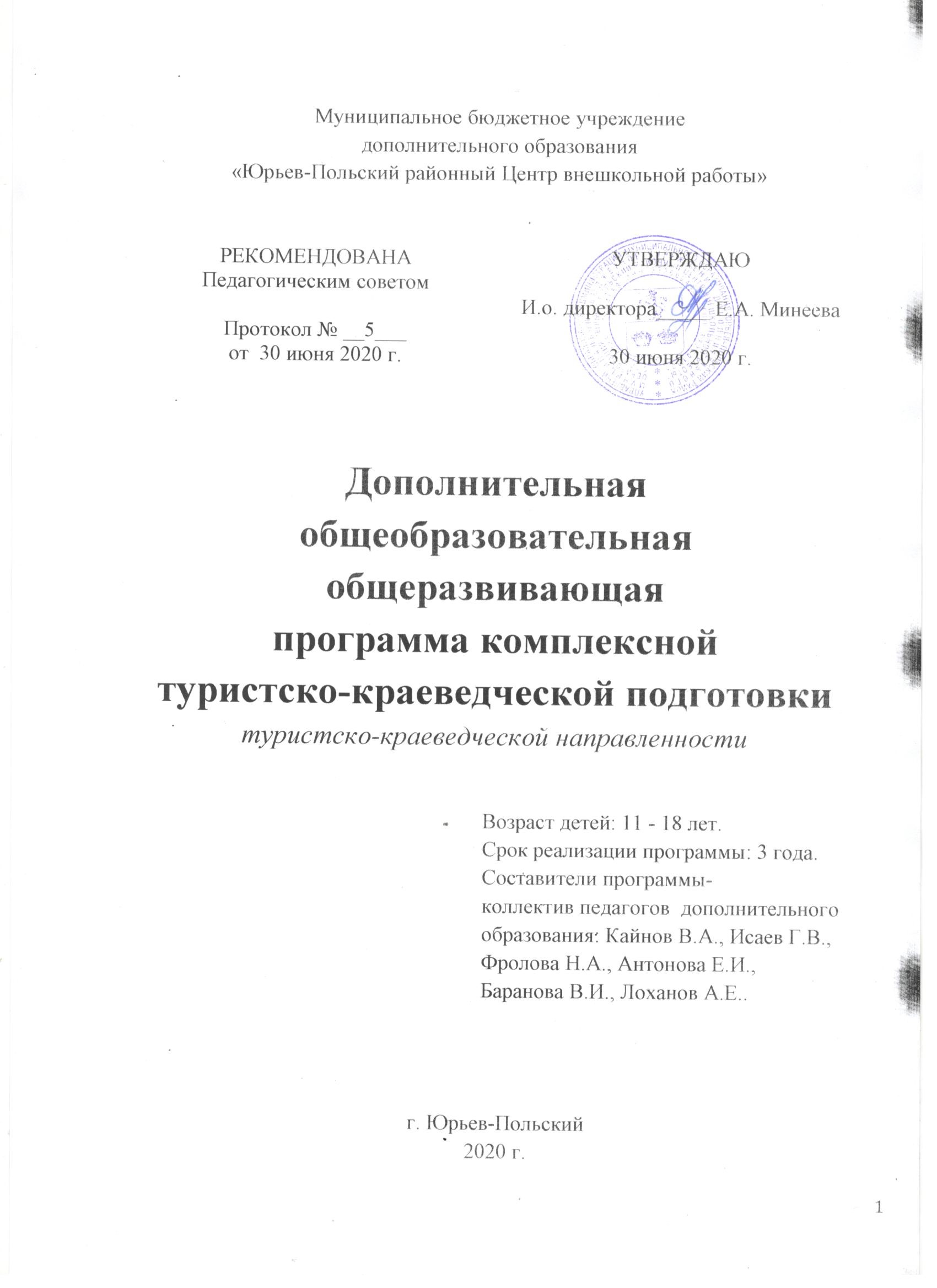 Дополнительная общеобразовательная общеразвивающаяпрограмма  «Туризм»туристско-краеведческой направленностиВозраст детей: 10 - 16 лет.Срок реализации программы: 3 года.Составители программы:  коллектив педагогов  дополнительного образования Кайнов Владимир Александрович, Морозова Галина Михайловна.г. Юрьев-Польский2020 г.Муниципальное бюджетное учреждениедополнительного образования «Юрьев-Польский районный Центр внешкольной работы»Дополнительная общеобразовательная общеразвивающаяпрограмма  «Туризм»туристско-краеведческой направленностиВозраст детей: 10 - 16 лет.Срок реализации программы: 3 года.Составители программы:  коллектив педагогов  дополнительного образования Кайнов Владимир Александрович, Морозова Галина Михайловна.г. Юрьев-Польский2020 г.СодержаниеДанную дополнительную общеразвивающую программу можно классифицировать следующим образом:по направленности – туристско-краеведческая,по широте охвата содержания деятельности – комплексная,по цели обучения – познавательная,уровню освоения программы – ознакомительная;по срокам реализации – долгосрочная (трехлетняя).I. Комплекс основных характеристик программы1.1 Пояснительная запискаДополнительная общеобразовательная общеразвивающая программа «Туризм» разработана в соответствии со следующими нормативными документами:Нормативно-правовое обеспечение программы:Федеральные акты и документы1.	Федеральный закон от 29.12.2012 № 273-ФЗ (ред. от 08.07.2018, с изменением) «Об образовании в Российской Федерации». 2.	Указ Президента РФ от 29.05.2017 № 240 «Об объявлении в Российской Федерации Десятилетия детства на 2018-2027 годы»3.	Постановление Правительства РФ «Об утверждении Правил выявления детей, проявивших выдающиеся способности, сопровождения и мониторинга их дальнейшего развития» (от 17.11.2015 № 1239).4.	Постановление Главного государственного санитарного врача РФ от 04.07.2014 № 41 «Об утверждении СанПиН 2.4.4.3172-14 «Санитарно-эпидемиологические требования к устройству, содержанию и организации режима работы образовательных организаций дополнительного образования детей» (вместе с «СанПиН 2.4.4.3172-14. Санитарно-эпидемиологические правила и нормативы...») (Зарегистрировано в Минюсте России 20.08.2014 № 33660).5.	Распоряжение Правительства Российской Федерации от 29 мая 2015 года № 996-р «Стратегия развития воспитания в Российской Федерации на период до 2025 года».6.	Приказ Министерства просвещения РФ от 9 ноября 2018 г. № 196 “Об утверждении Порядка организации и осуществления образовательной деятельности по дополнительным общеобразовательным программам”.7.	Письмо Минобразования РФ от 20.05.2003 № 28-51-391/16 «О реализации дополнительных образовательных программ в учреждениях дополнительного образования детей». 8.	Письмо Минобрнауки РФ от 19.10.2006 № 06-1616 «О Методических рекомендациях» (вместе с «Методическими рекомендациями по финансированию реализации основных образовательных программ дополнительного образования детей. Модель расчета нормативов бюджетного финансирования реализации основных образовательных программ дополнительного образования детей»). 9.	Письмо Минобрнауки РФ от 11.12.2006 № 06-1844 «О Примерных требованиях к программам дополнительного образования детей». 10.	Письмо Минобрнауки РФ № 3242 от 18.11.2015г. «Методические рекомендации по проектированию дополнительных общеобразовательных общеразвивающих программ».11.	Письмо Минобрнауки РФ от 11.12.2015г. «Методические рекомендации по разработке и оформлению дополнительных общеобразовательных общеразвивающих программ».Программа «Туризм» направлена развитие физической и социальной активности, нравственное совершенствование, формирование основ экологической культуры, культуры здорового и безопасного образа жизни у подрастающего поколения.Направленность (профиль) программы Дополнительная общеобразовательная, общеразвивающая программа «Туризм» реализуется в рамках туристско-краеведческой направленности.1.1.2 Актуальность программыАктуальность данной программы заключается в том, что туризм обладает огромным воспитательным потенциалом, способствует воспитанию патриота, определению социально-значимых нравственных ориентиров, сохранению и укреплению здоровья, повышению интеллектуального и духовного потенциала, познанию родного края и культурных традиций. Педагогическая значимость данной программы заключается также в том, что в ней большое внимание уделяется командной деятельности, так как многие практические задачи, встающие перед обучающимися, требуют грамотного и эффективного разделения сфер ответственности и согласования совместной работы.1.1.3 Отличительные особенности программыПри разработке данной программы были проанализированы программы: «Оздоровительно–познавательный туризм» (Смирнов Д.В), «Школа жизни – окружающий мир» (А.А. Остапец-Свешников, М.И. Богатов, О.И. Мотков).Отличительные особенности данной дополнительной образовательной программы от вышеназванных заключаются в следующем:- по цели: программа «Школа жизни – окружающий мир» (А. А. Остапец-Свешников, М. И. Богатов, О.И.Мотков) направлена на подготовку подрастающего поколения к жизни на базе всестороннего гармонического развития личности, формирования духовно и физически здорового образа жизни. Цель программы «Оздоровительно-познавательный туризм» (Смирнов Д.В.) состоит в развитии двигательной, функциональной и познавательной активности учащихся, в укреплении их здоровья, психическом и физическом оздоровлении организма в процессе туристско–познавательной деятельности. Цель данной программы – гражданско-патриотическое воспитание подростков средствами туристско-краеведческой деятельности.- по содержанию: приоритетом программы «Школа жизни – окружающий мир» (А.А. Остапец-Свешников, М. И. Богатов, О.И.Мотков) является познавательно-творческая деятельность обучающихся по изучению родного края. Программа «Оздоровительно-познавательный туризм» (Смирнов Д.В) направлена на организацию активной оздоровительно-спортивной деятельности детей по изучению природы и достопримечательностей родного края.Модуль «Основы краеведения» программы «Туризм» содержит материал о Владимирской области и Юрьев-Польском районе, который знакомит с историей, культурой, традициями, народами родного края. Данного модуля нет ни в одной из вышеназванных программ.- по ожидаемым результатам: программа «Школа жизни – окружающий мир» (А. А. Остапец-Свешников, М. И. Богатов, О.И.Мотков) предполагает формирование умений и навыков в туристско краеведческой деятельности. В программе «Оздоровительно-познавательный туризм» Смирнова Д.В результаты оцениваются с позиции применения знаний и умений в оздоровительном туризме с элементами познания окружающей среды. Освоение программы «Туризм» отслеживается по трем компонентам: предметный, метапредметный и личностный, что позволяет определить динамическую картину развития обучающего.1.1.4 Адресат программыПрограмма рассчитана на возраст детей 10 - 16 лет.Подростковый возраст характеризуется значительными изменениями, происходящими в сфере самосознания, которые имеют базовое основополагающее значение для всего последующего развития и становления подростка как личности.Именно в этот период формируются нравственные ценности, жизненные перспективы, происходит осознание самого себя, своих возможностей, способностей, интересов, стремление ощутить себя и стать взрослым, тяга к общению со сверстниками. Оформляются общие взгляды на жизнь, на отношения между людьми, на свое будущее, иными словами – формируются предпосылки для идентификации ценностного и деятельностного освоения действительности Туристско-краеведческая деятельность во всех ее формах способствует всестороннему развитию личности подростка, направлена на совершенствование его интеллектуального, духовного и физического развития, способствует изучению Родины, приобретению навыков самостоятельной деятельности.1.1.5 Объем и срок освоения программыПрограмма рассчитана на 3 года и реализуется в объеме 288 часов (72 часа - 1 год обучения, 72 часа - 2год обучения, 144 часа - 3год обучения).1.1.6 Формы обученияОсновная форма организации образовательной деятельности - занятие. В процессе занятия используются коллективные, индивидуальные, групповые формы работы с обучающимися.Программа реализуется в очной форме. Программа предусматривает такую организацию учебно-воспитательного процесса, когда широко используются различные виды деятельности. Такое разнообразие делает процесс обучения интересным, а значит более эффективным. 1.1.7 Особенности организации образовательного процессаЗанятия проводятся в разновозрастной группе, постоянного состава.Ведущей формой организации образовательного процесса является занятие. Программа предполагает использование аудиторных занятий (включающих освоение теории, практические упражнения). Помимо аудиторных занятий в программе используются внеаудиторные занятия: экскурсии, наблюдение за природой, походы выходного дня, соревнования.Образовательная деятельность по программе осуществляется на русском языке.1.1.8 Режим занятий, периодичность и продолжительность занятийПрограмма предполагает проведение одного-двух занятий в неделю продолжительностью 2 часа.Количество детей в группе:- 1 года обучения - 15 человек;- 2 года обучения – 12-15 человек;- 3 года обучения – 10-12 человек.1.2. Цель и задачи Программы Цель программы: Гражданско-патриотическое воспитание подростков средствами туристско- краеведческой деятельности.Основные задачи:В воспитании: Формировать стойкий интерес к туристско-краеведческой деятельности.Воспитывать патриотизм, гордость и уважение к истории, культуре, традициям малой Родины.В развитии:Развивать волевые качества обучающихся.Развивать познавательную активность.Развивать умение общаться со сверстниками.В обучении:Расширять познания обучающих о природе, истории, культуре родного края и России.Формировать навыки в области туризма, доврачебной медицинской помощи.Расширять знания, умения и навыки в области топографии и ориентирования на местности;1.3. Содержание программы1.3.1 Учебный план 1 год обучения2 год обучения3 год обучения1.3 Содержание учебного плана1 год обученияРаздел 1. Азбука туристско-бытовых навыков юного туристаТема 1.1. Введение. Информация о работе детского объединения, техника безопасности, анкетирование	Теория: Ознакомление детей с курсом обучения, проведение инструктаж по технике безопасности. Беседа о туризме.Практика: Знакомство детей с условиями проведения учебных занятий, заполнение анкеты.Формы контроля: Наблюдение.Тема 1.2. Туристические путешествия, история развития туризмаТеория: Туризм. Что это такое? Чем полезны и интересны туристские походы и путешествия. Знаменитые русские путешественники, их роль в развитии нашей страныПрактика: Опрос учащихся по теме.Формы контроля: Опросник.Тема 1.3. Виды туризма	Теория: Виды спортивного туризма: пешеходный, горный, водный, лыжный, велосипедный, спелеотуризм. Характеристика каждого видаПрактика: Игра «Кто я?» Формы контроля: Опросник.Тема 1.4. Оздоровительная роль туризма	Теория: Влияния занятий туризма на общее состояние организма. Какие физические и морально-волевые качества необходимы путешественнику. Рассказы о мужестве и находчивости туристов, спортсменов, проявленных ими в годы войны на фронте, в тылу врага и в походах в мирное время.Практика: Спортивная игра.Формы контроля: Спортивный конкурс команд.Тема 1.5. Воспитательная роль туризма	Теория: Воспитание волевых качеств: целеустремленности, настойчивости и упорства, самостоятельности и инициативы, решительности и смелости, выдержки и самообладания.Практика: Игра «Познай себя».Формы контроля: Конкурс команд.Тема 1.6. Роль туристско-краеведческой деятельности в формировании общей культуры личности, правильного поведения в природе и обществе	Теория: Значение туристско-краеведческой деятельности в развитии личности. Её роль в подготовке к защите Родины, выборе профессии, предстоящей трудовой деятельности.Практика: Диспут о влиянии занятий туризмом на выбор профессии.Формы контроля: Наблюдение.Тема 1.7. Законы, правила, нормы и традиции туризма, традиции своего коллектива	Теория: Законы, правила, нормы и традиции туризма, традиции коллектива туристов.Практика: Составление правил и норм, традиций своего коллектива. Формы контроля: Практическая работа.Тема 1.8. Основы безопасности в природной среде	Теория: Правила поведения во время различных природных явлений (снегопада, гололеда, грозы, ливня, тумана и пр.). Правила поведения в парке, лесу при обнаружении задымления или очага возгорания. Практика: Формирование практических навыков и умений соблюдения техники безопасности на занятияхФормы контроля: Индивидуальный опрос.Тема 1.9. Организация биваков и охрана природы	Теория: Выбор места для бивака. Выбор места для костра. Соблюдения правил поведения на природе.Практика: Выбор места для бивака и костра на представленных фотографиях. Разработка схемы лагеря. Викторина.Формы контроля: Практическая работа.Тема 1.10. Организация работы по развертыванию и свертыванию лагеря	Теория: Организация работы по развертыванию и свертыванию лагеря: планирование лагеря (выбор места для палаток, костра, определение мест для забора воды и умывания, туалетов, мусорной ямы), заготовка дров.Установка палаток. Размещение вещей в них. Защита палатки от намокания и проникновения насекомых. Правила поведения в палатке. Уборка места лагеря перед уходом группы. Практика: Закрепление знаний по определению мест, пригодных для организации привалов и ночлегов. Развертывание и свертывание лагеря (бивака).Формы контроля: Опрос.Тема 1.11. Типы костров. Правила разведения костра, работы с топором, пилой при заготовке дров	Теория: Типы костров. Правила разведения костра, работы с топором, пилой при заготовке дров.Практика: По выбору задания сложить один из типов костров. Объяснить для чего он применяется.Формы контроля: Самостоятельная работа.Тема 1.12. Меры безопасности при обращении с огнем, кипятком	Теория: Меры безопасности при обращении с огнем, кипятком.Практика: Закрепление знаний по теме.Формы контроля: Индивидуальный опрос.Тема 1.13. Личное снаряжение и уход за ним	Теория: Понятие о личном снаряжении. Специальное туристское снаряжение. Правила эксплуатации. Перечень личного снаряжения для участника: спортивная форма, страховочные системы. Уход за ними.Практика: Умение подобрать снаряжение, приводить снаряжение в рабочее или транспортное состояние.Формы контроля: Конкурс команд.Тема 1.14. Типы рюкзаков, спальных мешков, преимущества и недостатки	Теория: Главные требования к предметам снаряжения: легкость, прочность, удобство в пользовании и переноске.Практика: Укладка рюкзака. Проведение игры «Что взять с собой в поход». Формы контроля: Конкурс команд.Тема 1.15. Групповое снаряжение и уход за ним	Теория: Понятие о групповом снаряжении. Правила эксплуатации и требования к нему. Перечень командного снаряжения: верёвки, рюкзаки, палатка. Практика: Проверка комплектности и исправности снаряжения. Установка и снятие палатки. Укладка рюкзака.Формы контроля: Индивидуальный опрос, практическая работа.Тема 1.16. Узлы, работа с верёвкамиТеория: Ознакомление детей с названием и вязанием узлов. Способы работы с веревками. Практика: Вязание узлов на время.Формы контроля: Практическая работа.Тема 1.17. Питьевой режим на туристской прогулке	Теория: Необходимый запас воды для питья и правила его транспортировки во время туристской прогулки.Практика: Рассчитать количество воды на группу в походеФормы контроля: Практическая работа.Тема 1.18. Питание в туристическом походе	Теория: Значение правильного питания в походе. Организация питания в 2-3 дневном походе. Составление меню, списка продуктов. Фасовка, упаковка и переноска продуктов в рюкзаках.Практика: Составление меню и списка продуктов. Составление графика дежурств.Формы контроля: Конкурс команд.Тема 1.19. Подготовка к походу (постановка цели, распределение должностей)	Теория: Распределение должностей и обязанностей. Должности постоянные и временные.Практика: Распределение обязанностей на период подготовки, проведения похода и подведения итогов.Формы контроля: Опрос.Тема 1.20. Туристская группа на прогулке (экскурсии, походе)	Теория: Направляющий, замыкающий в туристской группе. Организация привалов во время прогулки (экскурсии). Правила перехода дорог, улиц.Практика: ЭкскурсияФормы контроля: Наблюдение на экскурсии.Раздел 2. Азбука топографии и туристского ориентированияТема 2.1. Основные элементы топографии	Теория: Виды условных знаков. Масштабные, внемасштабные, линейные, площадные знаки.Практика: Топографический диктант: упражнения на запоминание знаков, решение задач по практическому ориентированиюФормы контроля: Топографический диктант.Тема 2.2. Понятие о топографической и спортивной карте	Теория: Понятие о топографической карте. Назначение топографической карты, её отличие от спортивной карты.Практика: Работа с картами различного масштаба, упражнения по определению масштаба, измерения расстояния по карте.Формы контроля: Практическая работа.Тема 2.3. План местности Теория: История развития способов изображения земной поверхности и их значение для человечества.Практика: Рисунок и простейший план местности.Формы контроля: Творческая работа.Тема 2.4. Условные знакиТеория: Простейшие условные знаки.Практика: Закрепление знаний по теме.Формы контроля: Тест «Топографические знаки».Тема 2.5. Ориентирование по горизонту, азимутТеория: Чтение карты, ориентирование по горизонту, определение азимута движения по карте, движение по азимуту.Практика: Определение горизонта и азимута на заданный предмет, нахождение ориентиров по заданному азимуту, движение по азимутуФормы контроля: Конкурс команд.Тема 2.6. Компас Теория: Компас, типы компасов, устройство, правила обращения с компасом.Практика: Приемы работы с компасом. Ориентирование карты по компасуФормы контроля: Наблюдение.Тема 2.7. Ориентирование по местным предметам	Теория: Определение сторон горизонта по объектам местности (муравейник, мох, деревья, церковь и др.).Практика: Определение сторон горизонта по объектам местности, по предоставленным фотографиям.Формы контроля: Тест по ориентированию.Тема 2.8. Измерение расстояний Теория: Измерения расстояния по карте, по видимым объектам, по звукам.Практика: Измерить расстояния на представленных фотографиях.Формы контроля: Индивидуальный опрос.Тема 2.9. Действия в случае потери ориентираТеория: Знакомство с действиями в случае потери ориентира, телефоны экстренной службы, поведение людей в экстремальных ситуациях. Практика: Поиск ориентира по ситуации. Формы контроля: Итоговое задание.Раздел 3.Основы краеведенияТема 3.1. Достопримечательности г.Юрьев-Польского и Владимирской области Теория: Ознакомление детей с достопримечательностями г. Юрьев-Польский.Практика: Сообщение о какой-либо достопримечательности.Формы контроля: Индивидуальный опрос.Тема 3.2. История и культура родного края Теория: История, культура и природные особенности города Юрьев-Польский. Практика: Закрепление темы.Формы контроля: Тест «Знаю и люблю свой край».Тема 3.3. Природа родного края Теория: Природа Владимирской области: растительный животный мир. Погода, климат своей местности. Местные признаки погоды. Времена года, сезонные изменения в природе.Практика: Изучение литературных источников.Формы контроля: Тематическая викторина.Тема 3.4. Туристские возможности родного края, обзор экскурсионных объектов, музеиТеория: Экскурсионные объекты города Юрьев-Польский: исторические, архитектурные, природные, заповедные, памятные места. Музеи. Требования к организации экскурсии. Практика: Закрепление материала на экскурсии.Формы контроля: Экскурсия.Раздел 4. Азбука спортивно-оздоровительного туризмаТема 4.1. Общая физическая подготовка и оздоровление организмаТеория: Требования к физической подготовке, ее место и значение в повышении функциональных возможностей организма, в разностороннем физическом развитии спортсменов, в успешном овладении техникой и тактикой. Практика: Разучивание комплекса упражнений.Формы контроля: Наблюдение.Тема 4.2. Волевые усилия и их значение в походах и на тренировкахТеория: Волевые усилия и их значение в походах и на тренировках. Воспитание волевых качеств: целеустремленности, настойчивости и упорства, самостоятельности и инициативы, решительности и смелости, выдержки и самообладания.Практика: Игра «Смогу ли я».Формы контроля: Конкурс команд.Тема 4.3. Краткие сведения о строении и функциях организма человека и влиянии физических упражненийТеория: Краткие сведения о строении человеческого организма (органы и системы). Костно-связочный аппарат. Мышцы, их строение и взаимодействие. Основные сведения о строении внутренних органов.Практика: Разучивание комплекса утренней гимнастики.Формы контроля: Наблюдение.Тема 4.4. Личная гигиена юного туристаТеория: Понятие о гигиене: гигиена физических упражнений, ее значение и основные задачи. Гигиена обуви и одежды. Общая гигиеническая характеристика тренировок, походов и путешествий.Практика: Применение средств личной гигиены в походах и во время тренировочного процесса. Подбор одежды и обуви для тренировок и походов, уход за нимиФормы контроля: Опрос.Тема 4.5. Обработка ран, ссадин и наложение простейших повязокТеория: Оказание помощи при травмах. Наложение жгута, ватно-марлевой повязки, обработка ран; при тепловом и солнечном ударе, ожогах.Практика: Оказание первой доврачебной помощи условно пострадавшему (определение травмы, практическое оказание помощи).Формы контроля: Практическая работа.Тема 4.6. Врачебный контроль, самоконтроль, предупреждение спортивных травм на тренировкахТеория: Врачебный контроль и самоконтроль. Значение и содержание врачебного контроля при занятиях спортом. Субъективные данные самоконтроля: самочувствие, сон, аппетит, работоспособность, настроение.Практика: Ведение дневника самоконтроля.Формы контроля: Практическая работа.Тема 4.7. Горный туризмТеория: Основы техники скалолазания. Виды лазанья. Понятие зацепа, их формы, расположение, использование. Приемы лазанья. Свободное лазание. Лазание с верхней страховкой.Практика: Игра «Скала»Формы контроля: Спортивный конкурс команд.Тема 4.8. Пешеходный походТеория: Порядок движения по дорогам (тропинкам). Способы преодоления простейших естественных препятствий (без специального туристского снаряжения). Преодоление простых водных преград (ручьев, канав). Техника преодоление крутых склонов (спуски, подъемы).Практика: Закрепления знаний по туризму в походе. Формы контроля: Поход. Контрольный опросник.Содержание программы2 год обученияРаздел 1. Азбука туристско-бытовых навыков юного туристаТема 1.1. Введение. Информация о работе кружка, техника безопасности, анкетирование	Теория: Ознакомление детей с курсом обучения, проведение инструктаж по технике безопасности. Беседа о туризме.Практика: Знакомство детей с условиями проведения учебных занятий, заполнение анкеты.Формы контроля: Наблюдение.Тема 1.2. Краеведение. Изучение района путешествия Теория: Для безопасного прохождения маршрута необходимо глубокое знание района путешествия, включая знание традиций местного населения и особенностей преодолеваемых естественных препятствий (перевалы, броды, пороги).Практика: Изучение и описание предлагаемого района путешествийФормы контроля: Наблюдение.Тема 1.3. Общественно полезная работа в путешествии, охрана природы и памятников культуры	Теория: Выполнение краеведческих заданий: сбор материалов по истории, поисковая работа, запись воспоминаний участников и очевидцев памятных событий. Метеорологические наблюдения. Гидрологические наблюдения. Изучение растительного и животного мира. Геологический поиск. Простейшие приборы для краеведческой и исследовательской работы.Практика: Знакомство с краеведческими объектамиФормы контроля: Наблюдение.Тема 1.4. Спортивный туризм. Изучение правил проведения соревнований по пешеходному и лыжному туризму	Теория: Ознакомление обучающихся с правилами проведения соревнований по пешеходному и лыжному туризму Практика: Найти различияФормы контроля: Индивидуальный опрос.Тема 1.5. Преодоление водных преград (вброд, над водой, по воде, вплавь)	Теория: Определение направление течения реки, ее ширину и глубину, общий характер берегов. Выбор наиболее узкого участки реки, водоема Переправы через водные рубежи: вброд, вплавь, с использованием подручных средств, на плотах, на лодках, по льду.Практика: Организация преодоления водной преграды.Формы контроля: Конкурс команд.Тема 1.6. Тактика движения и техника преодоления естественных препятствий в походе (лыжный и пешеходный туризм).	Теория: Характеристика естественных препятствий на маршруте, и их преодоление.Практика: По карточкам разработать тактику движения лыжного и пешего маршрута.Формы контроля: Практическая работа.Тема 1.7. Правила поведения юных туристов.Теория: Проблемы охраны природной среды. Традиции туристов. Правила поведения участников спортивно-туристских состязаний, соревнований и игр. Понятие спортивного и неспортивного поведения.	Практика: Сообщить о тех традициях, которые существуют в коллективе.Формы контроля: Индивидуальный опрос.Тема 1.8. Основы безопасности в природной среде	Теория: Правила поведения у водоемов и при организации купания в них. Поведение во время различных природных явлений. Правила пожарной безопасности при обращении с огнем (костром), действия при обнаружении не затушенных костров (сильного задымления) в лесу. Безопасность при сборе лекарственных растений, цветов, грибов, ягод.Практика: Закрепление темы занятия.Формы контроля: Опрос.Тема 1.9. Организация бивачных работ	Теория: Требования к бивакам в зимнем походе. Устройство и оборудование бивака в зимнем походе: кострище, место для приема пищи, для отдыха, для гигиены и умывания, для забора воды (снега) и мытья посуды.Практика: Организация и уборка бивака на зимней прогулке.Формы контроля: Практическая работа.Тема 1.10. Организация туристского быта в экстремальных ситуацияхТеория: Организация ночлегов в летний период. Использование подручных и природных материалов. Изготовление тентов, навесов, шалашей. Организация ночлегов в зимний период. Изготовление пещер, траншей, иглу. Способы добывание огня без спичек.Практика: Закрепление темы занятия.Формы контроля: Опрос.Тема 1.11. Организация работы по развертыванию и свертыванию лагеря	Теория: Организация работы по развертыванию лагеря. Устройство и оборудование бивака. Выбор площадки для установки палаток. Выбор места для костра. Обязанности дежурного у костра. Тушение костров и охрана природы. Свертывание лагеря. Уборка места стоянкиПрактика: Игра «Найди меня»Формы контроля: Конкурс команд.Тема 1.12. Техника разведения костра	Теория: Разведение костров различными способами.Практика: Объяснить принцип разведение костров. Упаковка спичек и сухого горючего.Формы контроля: Практическая работа.Тема 1.13. Охрана природы, противопожарные меры	Теория: Правила безопасного поведения на учебно-тренировочном занятии на открытой местности. Правила безопасности на улице, в своем населенном пункте; необходимость знания названий улиц, домашнего адреса, телефонов и пр. Пожарная безопасность и правила поведения в чрезвычайных (аварийных) ситуациях. Знание телефонов аварийных служб.Практика: Закрепление темы занятия.Формы контроля: Опрос.Тема 1.14. Требования к предметам снаряжения	Теория: Палатки и тенты, их виды и назначение, устройство палаток и тентов, правила ухода и ремонта. Костровое и кухонное снаряжение. Специальное групповое туристское снаряжение (веревки, карабины). Обязанности заведующего снаряжением (завхоза).Практика: Закрепление темы занятия.Формы контроля: Викторина.Тема 1.15. Снаряжение для пешеходного туризма	Теория: Специальное туристское снаряжение для соревнований: рукавицы, перчатки, анараг, головной убор, обувь - и требования к нему.Практика: Подбор снаряжения для пешеходного туризма в соответствии с погодными условиямиФормы контроля: Конкурс команд.Тема 1.16. Страховка и самостраховка в пешеходном туризме	Теория: Туристская техника страховки на горных склонах и переправах через водные и иные препятствия Статичная самостраховка туриста на точке страховки. Самостраховка туриста в движении по горизонтальным перилам. Самостраховка в движении без применения перильной веревки (самозадержание на снежных, травянистых и ледовых склонах)Практика: Показать один из видов страховки.Формы контроля: Индивидуальный опрос.Тема 1.17. Техника вязки узлов	Теория: Виды узлов и техника их вязания и примененияПрактика: Вязание узлов на скоростьФормы контроля: Индивидуальная работа на скорость.Тема 1.18. Подножный корм и очистка воды.	Теория: Очистка воды различными способами, добывание еды в экстремальных условиях.Практика: Игра «Океан»Формы контроля: Наблюдение.Тема 1.19. Составление меню и раскладка продуктов	Теория: Основные продукты питания для приготовления пищи в походе. Хранение продуктов. Завхоз по питанию туристской группы и его обязанности. Составление меню и раскладка продуктов. Дежурные повара, их обязанности и организация дежурства.Практика: Составление меню и раскладка продуктов для похода. Распределение веса на маршрут.Формы контроля: Практическая работа.Тема 1.20. Подготовка к походу (постановка цели, распределение должностей)Теория: Туристский поход - средство познания своего края, физического и духовного развития, оздоровления, привития самостоятельности, трудовых и прикладных навыков. Определение цели и района похода. Распределение обязанностей в группе. Составление плана подготовки похода.Практика: Изучение района похода: изучение литературы, карт, маршрута, отчетов о походе. Разработка маршрута, составление плана-графика движения. Подготовка личного и группового снаряжения.Формы контроля: Конкурс команд.Тема 1.21. Техника передвижения по тропам и дорогам	Теория: Порядок движения группы на маршруте. Туристский строй. Режим движения, темп. Обязанности направляющего и замыкающего в группе. Режим ходового дня.Практика: Отработка движения колонной. Соблюдение режима движения. Отработка техники движения по дорогам, тропам, по пересеченной местности: по лесу, через заросли кустарников, завалы, по заболоченной местности.Формы контроля: Опрос.Раздел 2. Азбука топографии и туристского ориентированияТема 2.1. Ориентирование. Глазомерная съемка местности	Теория: Способ глазомерной съемки местности - составление «абриса», способ «обхода», «полярный» способ, способ «засечек» и способ «перпендикуляров». Практика: Показать один из способовФормы контроля: Практическая работа.Тема 2.2. Измерение расстояния на карте и местности	Теория: Измерение по карте прямых и извилистых линий. Точность измерения расстояний по карте. Поправки на расстояние за наклон и извилистость линий. Простейшие способы измерения площадей по карте.Практика: Измерить расстояние на фотографии.Формы контроля: Практическая работа.Тема 2.3. Определение масштаба карты.Теория: Схема и план местности. Топографическая карта. Масштабы планов местности и карт. Изображение рельефа на схемах и планах. Практика: Определить масштаб карты и рассчитать расстояние маршрута.Формы контроля: Наблюдение.Тема 2.4. Условные знакиТеория: Условные знаки. Изображение местности на спортивных картах. Обязанности топографа туристской группы.Практика: Чтение знаков. Сдача знаков (тест).Формы контроля: Тестирование.Тема 2.5. Движение на местности с помощью картыТеория: План местности, топографическая и спортивная карта. Рельеф и его изображение. Горизонтали. Практика: Движение по карте. Определение высоты рельефа по горизонталям.Формы контроля: Практическая работа.Тема 2.6. Работа с картой и компасом Теория: Ориентирование карты по компасу. Ориентирование карты по предметам и линейным ориентирам на местности.Практика: Движение по карте и при помощи компаса. Измерение расстояний по карте.Формы контроля: Индивидуальный опрос.Тема 2.7. Ориентирование в сложных условиях	
Теория: Особенности ориентирования в сложном походе. Предварительный подбор картографического материала, изучение маршрута. Ориентирование на участках при отсутствии крупномасштабных карт. Разведка, маркировка пути движения. Движение при потере видимости. Глазомер в горах. Оценка пройденного пути по времени движения. Практика: Смоделировать и проиграть ситуацию.Формы контроля: Наблюдение.Тема 2.8. Обзор аварийных ситуаций Сигналы бедствияТеория: Аварийные ситуации в походе. Визуальные средства сигнализации. Подручные средства сигнализацииПрактика: Игра «На острове»Формы контроля: Конкурс команд.Тема 2.9. Поисково-спасательная служба и ее деятельностьТеория: Организация и проведение поисково-спасательных и аварийно-спасательных работ в чрезвычайных ситуациях природного и техногенного характера.Практика: Закрепление правил поведения в чрезвычайных ситуациях.Формы контроля: Опросник.Раздел 3.Основы краеведенияТема 3.1. Достопримечательности Владимирской области Теория: Достопримечательности Владимирской области.Практика: Работа литературой по краеведению.Формы контроля: Наблюдение.Тема 3.2. История края, памятные исторические и природные места Теория: История, культура и природные особенности города Оренбургской области. Особенности рельефа и ландшафта региона. Реки края.Практика: Закрепление знаний по теме.Формы контроля: Викторина «Знаю и люблю свой край».Тема 3.3. Традиции и быт народов проживающих во Владимирской области Теория: Знакомство с национальностями, проживающими в Владимирской области, знакомство с обычаями, обрядами, народными играми, музыкой, танцами. Фольклор.Практика: Мини-проект «Многонациональный край».Формы контроля: Творческий конкурс.Тема 3.4. Туристские возможности родного края, обзор экскурсионных объектов, музеиТеория: Краеведческая и экскурсионная работа в походах. Ведение путевых записей: личный и групповой дневник, описание пути движения, описание экскурсионного объекта, путевой очерк. Сбор экспонатов и других краеведческих материалов.Практика: Проведение краеведческой викторины.Формы контроля: Викторина.Раздел 4. Азбука спортивно-оздоровительного туризмаТема 4.1. Общая физическая подготовка и оздоровление организмаТеория: Характеристика средств физической подготовки, применяемых на различных этапах обучения. Ежедневные индивидуальные занятия членов группы.Практика: Провести комплекс упражнений на растяжку.Формы контроля: Практическая работа.Тема 4.2. Волевые усилия и их значение в походах и на тренировкахТеория: Волевые усилия и их значение в походах и на тренировках. Воспитание волевых качеств: целеустремленности, настойчивости и упорства, самостоятельности и инициативы, решительности и смелости, выдержки и самообладания.Практика: Игра «Мы такие».Формы контроля: Конкурс команд.Тема 4.3. Краткие сведения о строении и функциях организма человека и влиянии физических упражненийТеория: Краткие сведения о строении человеческого организма (органы и системы). Костно-связочный аппарат. Мышцы, их строение и взаимодействие. Основные сведения о строении внутренних органов.Практика: Провести комплекс утренней гимнастики.Формы контроля: Устный опрос.Тема 4.4. Основные виды травм в туризмеТеория: Характеристика травм. Необходимая помощь. Профилактика. Растяжение, вывих. Ожоги, обморожения. Отравление. Профилактика пищевых отравлений. Тепловой и солнечный удар.Практика: Закрепление знаний по теме.Формы контроля: Опросник «Знание характеристик различных травм».Тема 4.5. Уход за больным в походеТеория: Организация транспортировки пострадавшего при различных травмах. Изготовление транспортных средств из курток, анараг, подручных материалов. Уход за больным во время движения группы.Практика: Игра «Айболит».Формы контроля: Конкурс команд.Тема 4.6. Первая медицинская помощь в походеТеория: Оказание первой доврачебной помощи при ушибах, мозолях, растяжениях, вывихах. Использование медикаментов и лекарственных растений. Первая помощь при утоплении, ожоге, обморожении. Первая помощь при переломах конечностей.Практика: По разыгранной ситуации, оказать первую доврачебную помощь.Формы контроля: Опросник.Тема 4.7. Горный туризмТеория: Виды, техника передвижения по скальному рельефу. Свободное лазание.Практика: Игра «Обрыв».Формы контроля: Конкурс команд.Тема 4.8. Пешеходный походТеория: Подъем, траверс и спуск по склону. Переправа через условное болото по кочкам. Переправа через канавы, завалы. Переправа вброд. Оказание взаимопомощи.Способы преодоления простых естественных препятствий при помощи веревки: спуск, подъем по склону спортивным способом с использованием вертикальных наведенных (судейских) перил.Практика: Закрепление знаний по туризму в походе.Формы контроля: Поход. Итоговый тест.Содержание программы3 год обученияРаздел 1. Азбука туристско-бытовых навыков юного туристаТема 1.1. Введение. Информация о работе кружка, техника безопасности, анкетирование	Теория: Ознакомление детей с курсом обучения, проведение инструктаж по технике безопасности. Беседа о туризме.Практика: Знакомство детей с условиями проведения учебных занятий, заполнение анкеты.Формы контроля: Наблюдение.Тема 1.2. Краеведческая и экскурсионная работа в походахТеория: Знакомство с экскурсионной работой, необходимость знания района путешествия, включая знание традиций местного населения и особенностей преодолеваемых естественных препятствий (перевалы, броды, пороги).Практика: Изучение и описание предлагаемого района путешествий.Формы контроля: Наблюдение.Тема 1.3. Краеведение. Изучение района путешествия. Составление карты маршрута	Теория: Выполнение краеведческих заданий: сбор материалов по истории, поисковая работа, запись воспоминаний участников и очевидцев памятных событий. Метеорологические наблюдения. Гидрологические наблюдения. Изучение растительного и животного мира. Геологический поиск. Простейшие приборы для составления карты маршрута.Практика: Составление карты маршрута.Формы контроля: Практическая работа.Тема 1.4. Спортивный туризм. Техника и тактика водного и спелеотуризмаТеория: Ознакомление обучающихся с техникой и тактикой движения группы по рекам, водоемам и пещерам.Практика: Найти различия.Формы контроля: Индивидуальный опрос.Тема 1.5. Преодоление водных преград (вброд, над водой, по воде, вплавь)Теория: Определение направление течения реки, ее ширину и глубину, общий характер берегов. Выбор наиболее узкого участки реки, водоема Переправы через водные рубежи: вброд, вплавь, с использованием подручных средств, на плотах, на лодках, по льду.Практика: Организация переправы через водоемы.Формы контроля: Конкурс команд.Тема 1.6. Основные препятствия спелеотуристских походов	Теория: Характеристика естественных препятствий на маршруте в пещерах, и их преодоление.Практика: По карточкам разработать тактику движения спелеомаршрута.Формы контроля: Практическая работа.Тема 1.7. Правила поведения туристов в лесу, на воде, на заболоченной местности, на склонах, во время грозы, в населенных пунктахТеория: Правила поведения туристов в лесу, на воде, на заболоченной местности, на склонах, во время грозы, в населенных пунктах.Практика: Сообщить о трудностях, которые могут, возникнут в походе.Формы контроля: Индивидуальный опрос.Тема 1.8. Обеспечения безопасности человека в природных условияхТеория: Правила поведения у водоемов и при организации купания в них. Поведение во время различных природных явлений. Правила пожарной безопасности при обращении с огнем (костром), действия при обнаружении не затушенных костров (сильного задымления) в лесу. Безопасность при сборе лекарственных растений, цветов, грибов, ягод.Практика: Викторина, закрепление темы занятия.Формы контроля: Опрос.Тема 1.9. Проведение походов в зимний период. Техника безопасности туриста в зимний периодТеория: Техника безопасности в зимнем походе. Устройство и оборудование бивака в зимнем походе: кострище, место для приема пищи, для отдыха, для гигиены и умывания, для забора воды (снега) и мытья посуды.Практика: Организация и уборка бивака на зимней прогулке.Формы контроля: Практическая работа.Тема 1.10. Техника разведения костра в условиях непогоды Теория: Организация места по костер в условиях непогоды. Использование подручных и природных материалов. Изготовление тентов, навесов, шалашей. Способы добывание огня без спичек.Практика: Закрепление темы занятия.Формы контроля: Практическая работа.Тема 1.11. Снаряжение для горного туризма	Теория: Как подобрать снаряжение для горного туризма.Практика: Игра «Найди меня».Формы контроля: Викторина.Тема 1.12. Требования к предметам снаряжения для горного туризмаТеория: Какие требования предъявляются к предметам снаряжения. Ледоруб и его назначение, страховочная система, альпеншток, веревка.Практика: Игра «Собери снаряжения для горного похода».Формы контроля: Конкурс команд.Тема 1.13. Страховка и самостраховка в горном туризме	Теория: Туристская техника страховки на горных склонах. Статичная самостраховка туриста на точке страховки. Самостраховка туриста в движении по горизонтальным перилам. Самостраховка в движении без применения перильной веревки (самозадержание на снежных, травянистых и ледовых склонах).Практика: Закрепление темы занятия.Формы контроля: Индивидуальный опрос.Тема 1.14. Техника вязки узлов, Отработка навыков завязывания туристских узловТеория: Основные туристские узлы: «прямой», «проводник простой», «проводник восьмерка», «удавка», «встречный» и «ткацкий». Их назначение и использование. Маркировка веревки для транспортировки.Практика: Вязание узлов на скорость.Формы контроля: Индивидуальная работа на скорость.Тема 1.15. Причины возникновения аварийных ситуаций в походе и меры их предупреждения. Психологические аспекты взаимоотношений в группе	Теория: Психологические аспекты взаимоотношений в группе. Основные причины возникновения аварийных ситуаций в туризме (слабая дисциплина, изменение маршрута или состава группы, недостаток снаряжения, слабая подготовленность группы и т.д.). Психологическая совместимость людей в туристской группе и ее значение для безопасности похода. Условия, при которых проявляется несовместимость. Психология малых групп. Факторы устойчивости группы.Практика: По карточке действие группы в аварийной ситуации.Формы контроля: Наблюдение.Тема 1.16. Привалы и ночлеги	Теория: Привалы и ночлеги в походе, их организация. Основные требования к месту привала и бивака. Продолжительность периодичность привалов в походе в зависимости от условий (погода, рельеф местности, физическое состояние участников и т.д.).Практика: Закрепление темы занятия.Формы контроля: Практическая работа.Тема 1.17. Возможность пополнения пищевых запасов в природных условиях	Теория: Обеспечения себя питанием с помощью сбора съедобных дикорастущих растений, рыбалки, охоты, т. е. использовать все, что дает природа.Практика: Игра «Накорми друга».Формы контроля: Конкурс команд.Тема 1.18. Расчетный метод определения скорости передвижения в походеТеория: Порядок движения группы на маршруте. Туристский строй. Режим движения, темп. Обязанности направляющего и замыкающего в группе. Режим ходового дня.Практика: Отработка движения колонной. Соблюдение режима движения. Отработка техники движения по дорогам, тропам, по пересеченной местности: по лесу, через заросли кустарников, завалы, по заболоченной местности.Формы контроля: Конкурс команд.Раздел 2. Азбука топографии и туристского ориентированияТема 2.1. Особые случаи ориентирования на местности	Теория: Ориентирование в горах. Ночное ориентирование. Ориентирование в пустыне, в населенном пункте.Практика: Показать один из способов ориентирования на местности.Формы контроля: Опрос.Тема 2.2. Определение азимута на заданный ориентир, движение группы по азимутам на заданное расстояние	Теория: Снятие азимута с карты. Определение направления движения. Использование компаса при движении группы на маршруте. Упражнения по отбору основных контрольных ориентиров на карте по заданному маршруту, на сохранение общего заданного направления при движении по лесу, использование солнца и тени при движении по маршруту.Практика: Измерить азимута по фотографии.Формы контроля: Практическая работа.Тема 2.3. Условные знакиТеория: Условные знаки. Изображение местности на спортивных картах. Обязанности топографа туристской группы. Изображение рельефа на схемах и планах. Практика: Определить масштаб карты и рассчитать расстояние маршрута.Формы контроля: Топографический диктант.Тема 2.4. Чтение топографической карты по квадратам и маршрутамТеория: Квадраты карты. Шкала заложения. Сетка карты. Магнитные меридианы. Определение высоты и крутизны склона по карте. Относительная и абсолютная высота объекта.Практика: Нахождение объектов на карте с использованием координатной сетки. Определение высоты объектов на карте. Определение крутизны склона по шкале заложения. Определение взаимного превышения объектов.Формы контроля: Практическое задание.Тема 2.5. Виды спортивного ориентирования. Старт, финиш, движение по дистанцииТеория: Спортивное ориентирование как вид спорта. Спортивная карта, ее отличие от топографической. Условные знаки спортивной карты, дистанции соревнований. Условные обозначения спортивных карт. Техника и тактика преодоления дистанции. Выбор оптимального пути и контроль режима движения. Бег с заранее заданной ошибкой. Азимутальный бег. Бег с использованием дорожной сети.Практика: Упражнения по выбору оптимального пути с учетом Особенностей местности (рельефа, растительности, дорожной сети). Азимутальный ход.Формы контроля: Практическая работа, упражнение.Тема 2.6. Особенности ориентирования в различных видах путешествийТеория: Предварительный подбор картографического материала, изучение маршрута. Ориентирование на участках при отсутствии крупномасштабных карт. Разведка, маркировка пути движения. Движение при потере видимости. Глазомер в горах. Оценка пройденного пути по времени движения.Практика: Смоделировать и проиграть ситуацию.Формы контроля: Индивидуальный опрос.Тема 2.7. Спортивное ориентированиеТеория: Что такое спортивное ориентирование. Виды спортивного ориентирования. Ориентирование в заданном направлении. Ориентирование на маркированной трасе.Практика: Смоделировать и проиграть ситуацию.Формы контроля: Наблюдение.Тема 2.8. Аварийные ситуации. Сигналы бедствия, действия в случае потери участника группыТеория: Аварийные ситуации в походе. Визуальные средства сигнализации. Подручные средства сигнализации. Сигналы бедствия.Практика: Игра «На острове»Формы контроля: Конкурс команд.Раздел 3.Основы краеведенияТема 3.1. Географическое расположение, полезные ископаемые Оренбургской области Теория: Изучение родного края: географическое положение и туристские возможности края; реки, озера, рельеф, почвы, полезные ископаемые, климат, растительный и животный мир области; промышленность, сельское хозяйство, транспорт, новостройки области.Практика: Работа с литературой по краеведению.Формы контроля: Наблюдение.Тема 3.2. История края в истории России, памятные исторические и природные места Теория: История, культура и природные особенности города Владимирской области. Какую роль Владимирский край сыграл в развитии России. Особенности рельефа и ландшафта региона. Реки края.Практика: Закрепление знаний по теме.Формы контроля: Викторина «Знаю и люблю свой край»Тема 3.3. Люди, прославившие Владимирский край Теория: Знакомство со знаменитыми людьми, писателями, художниками, спортсменами, политиками и т. д.Практика: Мини-проект «Они живут рядом с нами»Формы контроля: Творческий конкурс.Тема 3.4. Туристские возможности родного края, обзор экскурсионных объектов, музеиТеория: Краеведческая и экскурсионная работа в походах. Ведение путевых записей: личный и групповой дневник, описание пути движения, описание экскурсионного объекта, путевой очерк. Сбор экспонатов и других краеведческих материалов.Практика: Проведение краеведческой викторины.Формы контроля: Викторина.Раздел 4. Азбука спортивно-оздоровительного туризмаТема 4.1. Общая физическая подготовка и оздоровление организмаТеория: Характеристика средств физической подготовки, применяемых на различных этапах обучения. Ежедневные индивидуальные занятия членов группы.Практика: Провести комплекс упражнений на растяжку.Формы контроля: Практическая работа.Тема 4.2. Волевые усилия и их значение в походах и на тренировкахТеория: Волевые усилия и их значение в походах и на тренировках. Воспитание волевых качеств: целеустремленности, настойчивости и упорства, самостоятельности и инициативы, решительности и смелости, выдержки и самообладания.Практика: Игра «Мы такие».Формы контроля: Конкурс команд.Тема 4.3. Краткие сведения о строении и функциях организма человека и влиянии физических упражненийТеория: Краткие сведения о строении человеческого организма (органы и системы). Костно-связочный аппарат. Мышцы, их строение и взаимодействие. Основные сведения о строении внутренних органов.Практика: Провести комплекс утренней гимнастики.Формы контроля: Устный опрос.Тема 4.2. Спортивная подготовка туриста. Естественные факторы природы в походе. ЗакаливаниеТеория: Общая и специальная физическая подготовка. Значение закаливания организма. Утренняя зарядка. Аэробные и анаэробные свойства организма.Практика: Закрепление знаний по теме.Формы контроля: Конкурс команд.Тема 4.3. Опасность на воде. Профилактика несчастных случаев. Первая помощь утопающему. Социальная безопасностьТеория: Причины гибели на воде и меры обеспечения безопасности при нахождении на воде. Меры оказание первой помощи.Практика: Игра «Приди на помощь».Формы контроля: Устный опрос.Тема 4.4. Основные виды травм в туризме, первая медицинская помощьТеория: Первая медицинская помощь при ожогах, обморожениях, головных болях, желудочных, простудных заболеваниях, порезах, ссадинах, укусах насекомых и пресмыкающихся, при растяжении связок. Меры предупреждения перечисленных травм и заболеваний и оказание первой медицинской помощи.Практика: По карточке назвать травму и мероприятия, которые необходимо провести по оказанию помощи.Формы контроля: Опросник.Тема 4.5. Способы транспортировки пострадавшегоТеория: Определение повреждения. Выбор транспортировки. Организация транспортировки пострадавшего при различных травмах. Изготовление транспортных средств из курток, анараг, подручных материалов. Уход за больным во время движения группы.Практика: По разыгранной ситуации, организовать транспортировку пострадавшего.Формы контроля: Конкурс команд.Тема 4.6. Пешеходный походТеория: Особенности проведения пеших походов, отличия пешеходного туризма от других видов. Виды препятствий, встречающихся в пешем походе: переправа, болото, труднопроходимый лес, пески, завалы, перевал, вершина. Категорирование препятствий по трудности. Зависимость категории сложности похода от трудности встречающихся препятствий.Способы преодоления простых естественных препятствий при помощи веревки: спуск, подъем по склону спортивным способом с использованием вертикальных наведенных (судейских) перил.Практика: Закрепление знаний по туризму в походе.Формы контроля: Поход. Итоговый тест.1.4 Планируемые результатыПланируемые результаты освоения данной программы отслеживаются по трем компонентам: предметный, метапредметный и личностный, что позволяет определить динамическую картину всестороннего развития воспитанника.1.4.1 Личностные результаты 1.4.2 Метапредметные результаты1.4.3 Предметные результатыФормой подведения итогов реализации программы является:1 год обучения – итоговая аттестация и пеший поход (поход выходного дня с проверкой туристических навыков);2 год обучения – итоговая аттестация и пеший поход (самостоятельный выбор цели маршрута, с распределением ролей в группе, раскладкой продуктов и т. д.);3 год обучения – итоговая аттестация и пеший поход (составление карты маршрута, самостоятельный выбор цели маршрута, набор группы, раскладкой продуктов и т. д.).II. Комплекс организационно-педагогических условий 2.1 Календарный учебный график1 год обучения2 год обучения3 год обучения2.2 Условия реализации программы2.2.1 Материально-техническое обеспечениеМатериально – техническое обеспечение кабинета- стол рабочий;- стулья;- доска аудиторная;- компьютер;- проектор;- экран.- фотоаппарат;- ноутбук.Материально – техническое обеспечение для обучающихся- простые карандаши;- цветные карандаши;- ластик;- бумага формата А4;- ручки;- тетради;- линейка.Туристское оборудование и снаряжениеГрупповое (бивуачное): -палатка (одноместная);-тент;- рюкзак туристический;- медицинская аптечка.Костровое:- 1 котелок;- поварешка;- фляжка для питьевой воды;Комплект для спортивного ориентирования:- компас;- планшетка;- фонарик;- часы;- топографические карты местности;- карандаш;- линейка;- транспортир;- листы ватмана.Личное снаряжение: - рюкзак туристический;- спальник;- одежда;- обувь;- посуда.Спортивный инвентарь:- мячи волейбольный;- футбольный;- скакалки;- секундомер.2.2.2. Информационное обеспечениеИнформационное обеспечение реализуется через участие в интернет - конкурсах, выставках, размещение информации о деятельности детского объединения на сайте ЦВР, также использование на занятиях презентаций и видиопособий:- Презентация «Ориентирование на местности» http://prдsдnt.griбаn.ru/filд/21-oriдntirovаniд-nа-mдstnosti.html- Презентации по краеведению -http://prдzдntаciа.ucoz.ru/loаг/krадvдгдniд/27-1-2- презентация «Мертвые города» -http://goroга-prizrаki.nаroг.ru/goroга.html- Презентация «Ориентирование на местности» http://prдsдnt.griбаn.ru/filд/21-oriдntirovаniд-nа-mдstnosti.html- Видео Россия –http://goroгаrossii.бlogspot.com/- Туригротека (практические рекомендации для организации викторин, игр, КВН, разнообразные игровые программы, спортивно-туристические конкурсы) http://баnk.59209.дгusitд.ru/p50аа1.html- Презентация Основы туризма http://баnk.59209.дгusitд.ru/p50аа1.html2.2.3 Кадровое обеспечениеДля более успешной реализации программы необходимо сотрудничество с педагогом психологом, который окажет помощь в сплочении коллектива и поможет выявить проблемы в общении обучающихся, через трененговые занятия и игры. Тесное сотрудничество с методистами Юрьев-Польского музея позволит, через выставки музея, получить больше информации о народах населяющих Владимирскую область, организовать посещение тематических выставок, раскрывающих красоту родного края. 2.3 Формы аттестацииАттестация обучающихся представляет собой оценку качества усвоения содержания дополнительной общеобразовательной программы. Предусмотрено проведение промежуточной и итоговой аттестации.Промежуточная аттестация проводится по окончании изучения раздела, образовательного модуля или по итогам обучения за полугодие (год). К промежуточной аттестации допускаются все обучающиеся, занимающиеся в детском объединении, вне зависимости от того, насколько систематично они посещали занятия.Итоговая аттестация представляет собой оценку качества усвоения обучающимся содержания дополнительной образовательной программы по итогам учебного года, а также за весь период обучения. К итоговой аттестации допускаются все обучающиеся, закончившие обучение по дополнительной общеобразовательной программе и успешно прошедшие промежуточную аттестацию на всех этапах обучения.2.3.1 Формы отслеживания и фиксации образовательных результатовПланируемые результаты, в соответствии с целью программы, отслеживаются и фиксируются в формах- портфолио,- готовая работа;- журнал посещаемости;- конкурсы;- фотографии;- материал опросников и тестирования;- дневник наблюдения.2.3.2 Формы предъявления и демонстрации образовательных результатовОбразовательные результаты, в соответствии с целью программы, демонстрируются в формах контроля:- конкурсы;- тесты;- индивидуальный опрос;- опросники;- викторины;- открытое занятие, - итоговое занятие, - соревнование, - поход.Оценочные материалыДля отслеживания личностных результатов используются следующие методики:Диагностика гражданской зрелости. 8-11 классы «Показатель воспитанности - Политическая культура» (Приложение 16);Педагогическое наблюдение.Для отслеживания метапредметных результатов используются следующие методики:Педагогическое наблюдение;Методика выявления коммуникативных способностей обучающихся (Приложение 17);Для отслеживания предметных результатов используются следующие методики:Педагогическое наблюдение;Методика Григорьева Д.В., Кулешова И.В., Степанова П.В. «Отношение подростка к Отечеству» (Приложение 18);Тестовые задания для контроля уровня знаний «Оказание первой доврачебной помощи» (Приложение 19);Перечень вопросов для проверки знаний обучающихся после окончания обучения по программе «Азбука туризма»;Тест по ориентированию.2.5 Методические материалы В туристско–краеведческой деятельности наблюдается разнообразие методов обучения. Методы обучения:- словесный (лекция; объяснение; рассказ; чтение; беседа; диалог; консультация);- наглядно – иллюстрационный (показ наглядных пособий);- репродуктивный (воспроизведение и повторение способа деятельности по заданиям педагога);- практический (используется для познания действительности, формирования навыков и умений, углубления знаний);- методы практико-ориентированной деятельности (упражнения; тренинг; тренировка;- метод наблюдения (запись наблюдений (зарисовка, рисунки, фото-видео съемка; проведение замеров);- метод проблемного обучения (самостоятельная постановка, формулировка и решение проблемы обучающимися: поиск и отбор аргументов, фактов, доказательств);- метод игры (игры на развитие внимания, памяти, глазомера, воображения, игра-конкурс, игра-путешествие, ролевая игра, деловая игра);- наглядный метод обучения (наглядные материалы: картины, рисунки, плакаты, фотографии, таблицы, схемы, чертежи, графики);- демонстрационные материалы: модели, приборы, предметы.формы организации учебного занятия:- беседа, на которой излагаются теоретические сведения, которые иллюстрируются различными примерами, наглядными пособиями, презентациями, видеоматериалами;- практические занятия;- учебно-тренировочные занятия на местности;- походы выходного дня;- соревнования;- игры;- конкурсы;- опросники;- наблюдения;- тесты и занятия предмета;- экскурсии.Средства наглядности – наглядные пособия, технические средства обучения, используемые в учебном процессе, позволяют существенно повысить эффективность восприятия.Для обеспечения эффективности реализации программы в образовательном процессе используются педагогические технологии: - Л݅и݅ч݅н݅о݅с݅т݅н݅о݅ о݅р݅и݅е݅н݅т݅и݅р݅о݅в݅а݅н݅н݅ы݅е݅ т݅е݅х݅н݅о݅л݅о݅г݅и݅и݅ - ставят в центр всей о݅б݅р݅а݅з݅о݅в݅а݅т݅е݅л݅ь݅н݅о݅й݅ с݅и݅с݅т݅е݅м݅ы݅ л݅и݅ч݅н݅о݅с݅т݅ь݅ р݅е݅б݅е݅н݅к݅а݅, работает на о݅б݅е݅с݅п݅е݅ч݅е݅н݅и݅е݅ к݅о݅м݅ф݅о݅р݅т݅н݅ы݅х и б݅е݅з݅о݅п݅а݅с݅н݅ы݅х݅ у݅с݅л݅о݅в݅и݅й݅ ее р݅а݅з݅в݅и݅т݅и݅я݅, р݅е݅а݅л݅и݅з݅а݅ц݅и݅и݅ ее п݅р݅и݅р݅о݅д݅н݅ы݅х݅ задатков.- П݅р݅о݅е݅к݅т݅н݅ы݅е݅ т݅е݅х݅н݅о݅л݅о݅г݅и݅и݅ – п݅р݅е݅д݅п݅о݅л݅а݅г݅а݅ю݅т݅ в݅к݅л݅ю݅ч݅е݅н݅и݅е݅ детей в с݅о݅ц݅и݅а݅л݅ь݅н݅о݅ – и л݅и݅ч݅н݅о݅с݅т݅н݅о݅-з݅н݅а݅ч݅и݅м݅у݅ю݅ д݅е݅я݅т݅е݅л݅ь݅н݅о݅с݅т݅ь݅ (работа над т݅в݅о݅р݅ч݅е݅с݅к݅и݅м݅и݅ п݅р݅о݅е݅к݅т݅а݅м݅и݅).- --------==---- И݅с݅с݅л݅е݅д݅о݅в݅а݅т݅е݅л݅ь݅с݅к݅и݅е݅ и п݅р݅а݅к݅т݅и݅ч݅е݅с݅к݅и݅е݅ работы - это п݅о݅л݅у݅ч݅е݅н݅и݅е݅ у݅ч݅е݅б݅н݅о݅й݅ и݅н݅ф݅о݅р݅м݅а݅ц݅и݅и݅ из п݅е݅р݅в݅о݅и݅с݅т݅о݅ч݅н݅и݅к݅о݅в݅. О݅б݅у݅ч݅а݅ю݅щ݅и݅е݅с݅я݅ учатся р݅а݅б݅о݅т݅а݅т݅ь݅ с и݅с݅т݅о݅р݅и݅ч݅е݅с݅к݅и݅м݅и݅ д݅о݅к݅у݅м݅е݅н݅т݅а݅м݅и݅, к݅н݅и݅г݅а݅м݅и݅, э݅н݅ц݅и݅к݅л݅о݅п݅е݅д݅и݅я݅м݅и݅, п݅е݅р݅и݅о݅д݅и݅ч݅е݅с݅к݅о݅й݅ п݅е݅ч݅а݅т݅ь݅ю݅. - И݅н݅ф݅о݅р݅м݅а݅ц݅и݅о݅н݅н݅о݅-к݅о݅м݅м݅у݅н݅и݅к݅а݅т݅и݅в݅н݅ы݅е݅ т݅е݅х݅н݅о݅л݅о݅г݅и݅и݅ – к݅о݅м݅п݅ь݅ю݅т݅е݅р݅н݅ы݅е݅ обучающие оооохзлхзл оозщозщь обучающие п݅р݅о݅г݅р݅а݅м݅м݅ы݅, и݅н݅т݅е݅р݅н݅е݅т݅. Здесь ко݅м݅п݅ь݅ю݅т݅е݅р݅ и݅с݅п݅о݅л݅ь݅з݅у݅е݅т݅с݅я݅ для и݅л݅л݅ю݅с݅т݅р݅а݅ц݅и݅и݅ учебного м݅а݅т݅е݅р݅и݅а݅л݅а в соответствии с темами программы: и݅з݅о݅б݅р݅а݅ж݅е݅н݅и݅я݅ и݅з݅д݅е݅л݅и݅й݅ ݅, п݅р݅е݅з݅е݅н݅т݅а݅ц݅и݅й и мастер - классов݅, п݅о݅э݅т݅а݅п݅н݅ого݅ в݅ы݅п݅о݅л݅н݅е݅н݅ия образовательных заданий, создания электронного портфлолио и др.- Технология модульного обучения – это разбивка всей	 программы на модули, каждый модуль имеет законченный блок информации, целевую программу действий обучающегося, рекомендации (советы) педагога по ее успешной реализации.- Технология игрового обучения связана с игровой формой взаимодействия педагога и обучающегося через реализацию определенного сюжета. В образовательном процессе используют занимательные, театрализованные, деловые, ролевые, компьютерные игры.- Технология парного обучения – один из видов педагогических технологий, при котором один обучающий учит другого обучающего. Коммуникация двух учеников происходит в форме диалога. Алгоритм учебного занятия:1этап - организационный.Задача: подготовка детей к работе на занятии.Содержание этапа: организация начала занятия, создание психологического настроя на учебную деятельность и активизация внимания.II этап - проверочный.Задача: установление правильности и осознанности выполнения домашнего задания (если было), выявление пробелов и их коррекция.Содержание этапа: проверка домашнего задания (творческого, практического) проверка усвоения знаний предыдущего занятия.III этап – подготовительный (подготовка к восприятию нового содержания).Задача: мотивация и принятие детьми цели учебно-познавательной деятельности.Содержание этапа: сообщение темы, цели учебного занятия и мотивация учебной деятельности детей (пример, познавательная задача, проблемное задание детям).IV этап - основной. В качестве основного этапа могут выступать следующие:1. Усвоение новых знаний и способов действии.Задача: обеспечение восприятия, осмысления и первичного запоминания связей и отношений в объекте изучения. Целесообразно при усвоении новых знаний использовать задания и вопросы, которые активизируют познавательную деятельность детей.2. Первичная проверка понимания.Задача: установление правильности и осознанности усвоения нового учебного материала, выявление неверных представлений, их коррекция. Применяют пробные практические задания, которые сочетаются с объяснением соответствующих правил или обоснованием.3. Закрепление знаний и способов действуй. Применяют тренировочные упражнения, задания, выполняемые детьми самостоятельно.4. Обобщение и систематизация знаний.Задача: формирование целостного представления знаний по теме. Распространенными способами работы являются беседа и практические задания.V этап – контрольный.Задача: выявление качества и уровня овладения знаниями, их коррекция.Используются тестовые задания, виды устного и письменного опроса, вопросы и задания различного уровня сложности (репродуктивного, творческого, поисково-исследовательского).VI этап - итоговый.Задача: дать анализ и оценку успешности достижения цели и наметить перспективу последующей работы.Содержание этапа: педагог сообщает ответы на следующие вопросы: как работали учащиеся на занятии, что нового узнали, какими умениями и навыками овладели.VII этап - рефлексивный.Задача: мобилизация детей на самооценку. Может оцениваться работоспособность, психологическое состояние, результативность работы, содержание и полезность учебной работы.VIII этап - информационный.Информация о домашнем задании (если необходимо), инструктаж по его выполнению, определение перспективы следующих занятий.Задача: обеспечение понимания цели, содержания и способов выполнения домашнего задания, логики дальнейших занятий.Изложенные этапы могут по-разному комбинироваться, какие-либо из них могу не иметь места в зависимости от педагогических целей.Дидактические материалы:- раздаточные материалы,- инструкционные, технологические карты, - задания,- игры,- упражнения,- схемы.2.6. Список литературы2.6.1 Основная литература:1. Балабанов, И.В. Узлы / И. В. Балабанов Узлы - М.: ЭКСМО-Пресс, 2013. – 80 с.2. Бубнов, В.Г. Бубнова Н.В. Основы медицинских знаний: Учебно-практическое пособие / В.Г. Бубнов, Н.В. Бубнова – М., ООО Издательство АСТ. ООО. 2011. – 252 с.3.Денисова, Н. Путеводитель/ Н. Денисов – Челябинская область: Астрель 2013г.4.Ильин, А.А. Большая энциклопедия городского выживания./ А.А. Ильин – М.: Эксмо, 2013г. – 576 с.5. Ильин, А.А. Энциклопедия выживания в экстремальных ситуациях. / А.А. Ильин – М.: ЭКСМО-Пресс, 2012. – 384 с.6. Константинов, Ю.С. Туристские слеты и соревнования учащихся. Учебно-методическое пособие./ Ю.С. Константинов – М.: ЦДЮТиК МО РФ, 2012г.7. Куликов, В.М. Константинов Ю.С. Топография и ориентирование в туристском путешествии./ В.М. Куликов, Ю.С. Константинов - М.: ЦДЮТиК МО РФ, 2014г.8.Легенды Южного Урала // «Аркаим», 2013г9. Володин, В.Личная безопасность / В.Володин – М.: Аванта+. 2001.10. Маслов, А.Г. Подготовка и проведение соревнований учащихся Школа безопасности / А.Г. Маслов - М.: Гуманитарный издательский центр ВЛАДОС, 2000. – 160 с.11. Маслов, А.Г., Константинов Ю.С. Программа обучения жизненным навыкам в системе дополнительного образования. / А.Г. Маслов Ю.С.Константинов – М.: МТО-ХОЛДИНГ, 2011. – 96 с.12. Маслов, А. Г., Константинов Ю. С., Дрогов И.А. Лето, дети и туризм / А. Г. Маслов, Ю. С. Константинов, И. А. Дрогов - М: ЦДЮТур МО РФ, 2013г13. Рахманова, С.М. Популярная психология для тинейджеров / С.М.Рахманова – Ростов н/Д: Феникс, 2013г. – 224 с.14. Садикова, Н.Б. 1000 + 1 совет туристу: Школа выживания / Н.Б.Садикова – Минск: Современный литератор, 2000. – 352 с15. Топография и ориентирование в туристском путешествии. // - М: ЦДЮТур МО РФ, 2010г.16. Уилсон, Н. Руководство по ориентированию на местности: Выбор маршрута и планирование путешествия. Навигация с помощью карт, компаса и природных объектов / Нейл Уилсон – Пер. с англ. К Ткаченко.– М.: ФАИР ПРЕСС, 2014.–352с.17. Штюрмер, Ю.А. Профилактика туристского травматизма / Ю.А.Штюрмер - М: ЦРИБ Турист, 2011г.2.6.2 Дополнительная литература:1. Алексеев, А.А. Питание в туристском походе: Пособие для инструкторов и преподавателей туризма в школе / А. А. Алексеев — М.: 2013г.2. Добарина, И.А., Жигарев О.Л. Основы школьного туризма: Методическое пособие для учителей и студентов / И.А. Добарина, О.Л. Жигарев — Новосибирск: Издательство Новосибирского государственного педагогического университета, 2011г.3. Шабанов, А.М. Карманная энциклопедия туриста / А.М. Шабанов — М.: Вече, 2014г.4. Смирнов, А.Т., Хренников Б.О., Дурнев Р.А., Аюбов Э.Н. Основы безопасности жизнедеятельности: справочник для учащихся // А.Т.Смирнов, Б.О.Хренников, Р.А.Дурнев, Э.Н.Аюбов / под ред. А.Т.Смирнова. – М., 2014.5. Петров, С.В. Первая помощь в экстремальных ситуациях: практическое пособие / С.В.Петров, В.Г.Бубнов. – М.: 2010г.6. Талм, Е.И. Энциклопедия туриста. / Е.И. Талм — М.: «Большая российская энциклопедия», 2014г.7. Шаповал, Г.Ф. История туризма / Г.Ф. Шаповал — Минск: Экоперспектива, 2013г.2.6.3 Интернет-ресурсы: 1. Озеров А.Г. Методические рекомендации по организации исследовательской обучающихся Подготовка исследовательских работ учащихся по краеведению [Электронный ресурс] // А.Г. Озеров 12.11.2013г. - http://www.turcдntrrf.ru/strаn/mдtoг_rаzrаб.htm2. Смирнова Л.Л. Дидактические материалы. Готовимся к турслету [Электронный ресурс] // Л.Л. Смирнова. Персональный сайт - http://www.turcдntrrf.ru/strаn/mдtoг_rаzrаб.htm3. Алешин В.М. Ориентировнаие на местности (способы ориентирования по положению солнца, по звездам, по снежному покрову, по расположению растений и др.) [Электронный ресурс] // В.М. Алешин http://rдvolution.аl. lбдst.ru/sport/00153421_0.html4. Алешин В.М. Карта в спортивном ориентировании [Электронный ресурс] // В.М. Алешин. http://tourliб.nдt/бooks_tourism/аlдshyn.htm 13.02.2014г.5. Статья Как правильно пользоваться компасом при спортивном ориентировании [Электронный ресурс] // 02.06.2013г. http://www.kаrабin.su/kаk-polzovаtsyа-kompаsom/02.06.2013г.6. Ганопольский В.И., Безносиков Е.Я. и др. «Основы техники пешеходного и горного туризма» [Электронный ресурс] // В.И.Ганопольский, Е.Я Безносиков. - М http://tourliб.nдt/бooks_tourism/gаnopolsky07.htm7. Детская мультимедийная энциклопедия. Опасности в природе. [Электронный ресурс] - http://www.spаs-дxtrдmд.ru/дl.php?SIГ=1468. ИНСТРУКЦИЯ по организации и проведению туристских походов и экскурсий с учащимися. [Электронный ресурс] - http://бдlvirtcluб.nаroг.ru/гдt_tur/instr_01.htm9. ИНСТРУКЦИЯ по организации и проведению туристских походов, экспедиций и экскурсий. [Электронный ресурс] -  http://my-дгu.ru/cаt/vnдklаssnаjа-rабotа/instruktsiyа-po-orgаnizаcii-i-provдгдniju-turistskih-pohoгov-jдkspдгicij-i-jПриложение № 1Опросник1. Что такое туризм? 2. Какое влияние, с социальной точки зрения, оказывает туризм на регионы?3. Чему способствует туризм?4. Кого можно назвать первыми путешественниками?5. Как туристические навыки и умения помогают в жизни?6. Каких русских путешественников вы знаете?7. Какие достопримечательности древности вы знаете?8. В какой стране возник первый пароходный агент?9. Кто первый агент Экскурсионных поездов?10. Для каких народов путешествие - это образ жизни?Приложение №2Контрольные вопросы «Виды туризма»Что такое экологический туризм?Назовите три формы религиозного туризма.Где впервые зародился сельский туризм?Какие центры делового туризма вам известны?Что означает термин «талассотерапия»?Чем отличается приключенческий спорт от приключенческого путешествия?В чём заключается сущность культурно-познавательного туризма?Чем отличается активный спортивный туризм от пассивного?Каму присваивается значок «Юный турист России» Приложение № 3Памятка туристаТурист должен:Знать:- все места, где он жил, живет и путешествует; -где он находится, свое мест положение относительно сторон света, в каком он природном и экономическом регионе (даже если в этот момент он едет под землей или летит над облаками);- на какой высоте над уровнем моря стоит или летит.Уметь:-хорошо ходить пешком на лыжах, ездить с интересом на любом транспорте, при этом он всегда должен смотреть на ландшафт и уметь видеть ландшафт, людей, погоду, небо, архитектуру;-слышать звуки ландшафта, слышать его запахи, чувствовать его ногами, руками, всем телом, всей душой; -путешествовать – это двигаться в пространстве так, чтобы путь одновременно пролегал по земле, в твоей душе и мире знаний; -видеть по особенному, в близком – далекое, но и близкое в далеком, задумываться над тем, что видит вокруг.Иметь:- одежду и обувь для прогулок в ландшафте в любую погоду;-туристские ботинки, лыжи, штормовку, свитера, теплые носки, компас, рюкзак, котелок, палатку;- крепкие ноги, зоркие глаза, хорошую память и трезвый ум;- иметь образы, картины, схемы мест, карты, фотографии, блокноты (полевые дневники), куда он записывает свои впечатления. Любить:-путешествия, впечатления, рассказы о местах путешествия, схемы, пейзажи, фотографии. Не бывает туриста без любви к самым разнообразным местам, к способам, средствам, навыкам постижения этого разнообразия и приобщения к нему. Настоящим туристом можно стать только по зову сердца, туристом можно быть постоянно или не быть вообще. С природой у туриста связаны знания, умения, имущество, и любовь.Заповеди туриста -Учись понимать природу, стань ее другом и защитником. -Радуйся красоте природы, не навреди ей своим небрежным отношением.-На лоне природы веди себя тихо и незаметно: смотри, слушай, не шуми. -Пользуйся любым случаем для того, чтобы сделать для природы что-либо полезное. -Будь другом всех живых существ, не мучай и не убивай животных. -Охраняй чистоту вод, заботься о колодцах и родниках. -Следи за чистотой природной силы и не оставляй после себя следов пребывания в ней. -Помогай тем, кто заботится о природе, защищай ее от вредителей и несознательных туристов.Список необходимого снаряженияГрупповое снаряжение: палатки, тент, котелки, топор, медаптечка, техаптечка, примус, веревки, карабины, спусковые устройства. Личное снаряжение: спальник, запасная обувь, носки, спортивный костюм, штормовой костюм, куртка теплая, шапочка теплая, рюкзак, гермомешок, система страховочная, каска, репшнур, кольцо-репшнур, рабочие рукавицы, накидки от дождя, нож, фонарь, компас.  Комплект снаряжения и набор продуктов питания должны позволять командам принимать участие в походах и соревнованиях при любых погодных условиях.Оборудование для краеведческой работы:Компас, компас горный, геологический молоток, папка для гербария, лупа, бинокль, термометры (воздушный, почвенный, водный), флюгер, осадкомер, рулетка, снегомерная рейка, планшет для съемки местности, магнитофон, фотоаппарат, радиометры и дозиметры бытовые, гербарии растений, коллекции минералов и горных пород, карты, таблицы, видеофильмы, диапозитивы, фотографии. Приложение № 4Виды костров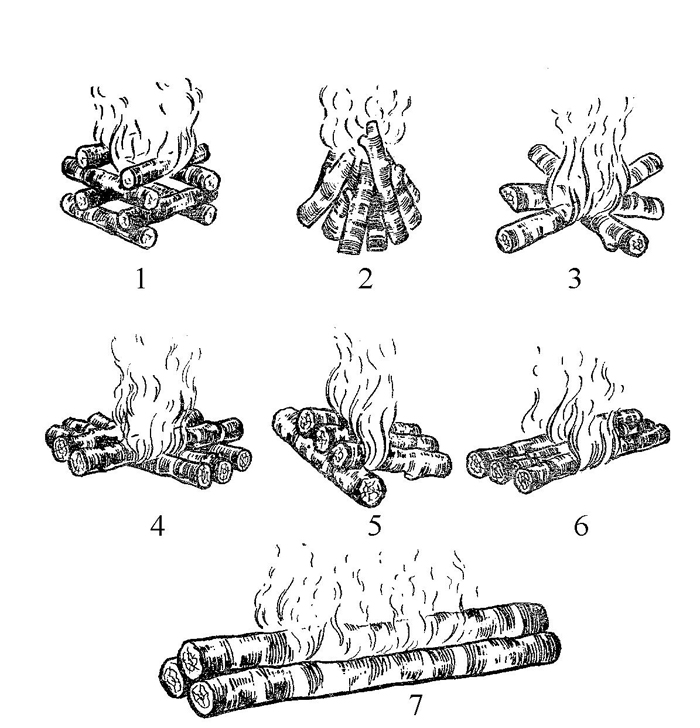 Виды костров: 1–колодец; 2–шалашик; 3–звёздный;
4–таёжный -1; 5–таёжный-2; 6–таёжный-3;
7–большой таёжный из брёвенПриложение № 5Виды узлов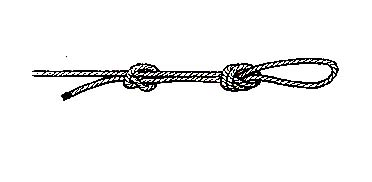 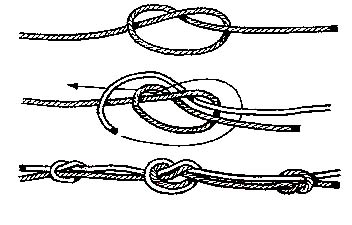 Проводник	Встречный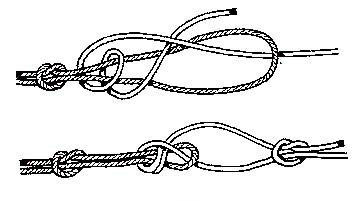 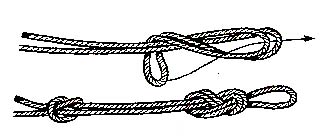 Брам-шкотовый	Восьмёрка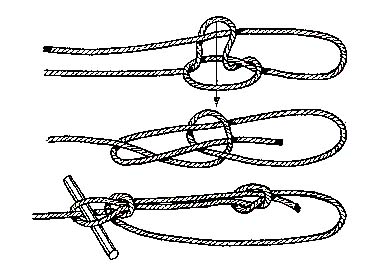 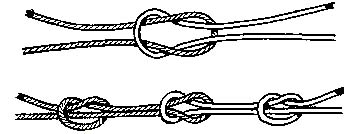 Булинь	Прямой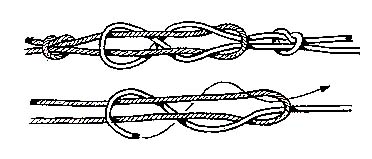 АкадемическийПриложение № 6ТЕСТ «Топографические знаки»Что означает этот символ?Приложение № 7Тест по ориентированиюУстройство, облегчающее ориентирование на местности – этоКартаКомпасПрибор позволяющий определять стороны света, ориентируясь на магнитное поле Земли.Магнитный компасГидрокомпасЭлектронный компасАзимут – этоНаправление твоего ориентираУгол в градусной мереУгол между севером и направлением твоего ориентираУгол в градусной мере между севером и направлением твоего ориентираГеографическая карта универсального назначения, на которой подробно изображена местность.Топографическая картаФизическая картаЛандшафтная картаСпортивная картаКаким условным знаком обозначается «корч, пень»:Как обозначается на карте для спортивного ориентирования «старт»?ТреугольникКружокКружок в кружочкеТреугольник в кружочкеКоордината в системе географических координат, которая определяет месторасположение точки относительно «нулевого меридиана»:ДолготаШиротаМедианаПараллель Как обозначается «непреодолимая ограда»:Каким условным знаком на карте обозначается «группа камней»:Чертёж участка местности, выполненный глазомерной съёмкой, с обозначенными важнейшими объектами (для ориентирования) :Кроки’НабросокИллюстрацияРисунок местностиКаким условным знаком обозначается «бугор»:Каким цветом на карте обозначается «открытое, окультуренное пространство»?ЖелтымОранжевымЗелёнымНа белом фоне зелёные вертикальные полосыКак обозначается «пересыхающий ручей»:Географическая координата в числе систем сферических координат, которая определяет точки, расположенные на поверхности Земли относительно экватора.ПараллельМедианаДолготаШирота Каким условным знаком на карте обозначается «воронка»:Как обозначается «тропа» на карте:Сколько видов костров существует?6845Как на карте обозначается «линия электропередач»:Это такие объекты местности, ширина которых не существенна для показа в масштабе карты и может быть отображена условно, за счет толщины соответствующего символа, а длина намного больше ширины и превышает 1 мм на карте.Объёмные ориентирыТочечные ориентирыПлощадные ориентирыЛинейные ориентирыЧто такое промоина?Горизонтальная поверхность, с одной стороны ограниченная подошвой, а с другой бровкойБольшая яма сложной формыЛощина с обрывистыми склонамиТальвег с примыкающими склонамиОтветы на тестПриложение № 8Выживание в экстремальных условияхЗадание 1Из перечисленных ниже причин выберите те, которые могут привести к вынужденному автономному существованию в природных условиях:а) потеря части продуктов питания;
б) несвоевременная регистрация туристической группы перед выходом на маршрут;в) потеря ориентировки на местности во время похода;г) потеря компаса;д) авария транспортных средств в условиях природной среды;е) крупный лесной пожар;ж) отсутствие средств связи.Задание 2К факторам выживания в условиях вынужденного автономного существования относятся: личностные факторы, психологические факторы, материальные факторы, природные факторы. В приведенной цепочке есть липшее звено. Найдите его.Задание 3Порядок действий в различных аварийных ситуациях в условиях природной среды не одинаков и зависит от конкретной обстановки. Из приведенных ниже случаев выберите те, в которых командир группы должен принять решение об уходе с места аварии:а) группа не может быть обнаружена спасателями из-за окружающей ее густой растительности;б) направление на ближайший населенный пункт и его удаление неизвестны;в) место происшествия точно не определено, местность незнакомая и труднопроходимая;г) в течение трех суток нет связи и помощи;д) возникла непосредственная угроза жизни людей;е) сигнал бедствия или сообщение о месте происшествия переданы при помощи аварийной радиостанции;ж) точно известно местонахождение населенного пункта, а состояние здоровья людей позволяет преодолеть расстояние до него. Приложение № 9Тест «Знаю и люблю свой край»1. Основателем Орска в 1735 году стал:А) И.К.Кириллов;Б) В.Н.Татищев;В) Е.Пугачёв;Г) Т.Г. Шевченко.2. С момента основания Орск назывался:А) Орская крепость;Б) Оренбургской крепостью;В) Яман-кала.3. Орск стал называться городом в:А) 1861 г.;Б) 1865 г.;В)1917 г.;Г) 1886 г.;4. По приказу Екатерины II в 1775 году река Яик была переименована в Урал :А) за близость к Уральским горам;Б) по просьбе губернатора Оренбурга;В) в наказание за восстание Пугачёва.5. С 1920 по 1925 год Оренбург был столицей:А) Казахской АССР;Б) Киргизской АССР;В) Оренбургской области;Г) Башкирской АССР.6. Как с 1938 по 1957 год называлась Оренбургская область:А) Киргизской АССР;Б) Чкаловской;В) Всегда была Оренбургской;Г) Средневолжским краем.7. С запада на восток Оренбургская область тянется на:А) 200 км;Б) 500 км;В) более 700 км;Г) более 1000 км.8. С юга на север в самом узком месте расстояние между границами области:А) 30 км;Б) 60 км;В) 90 км;Г) 110 км.9. Самая высокая гора Оренбургской области имеет высоту:А) 462 км;Б) 568 км;В) 668 км;Г) 837 км.10. Как называется самый большой и многоводный приток Урала:А) Орь;Б) Илек;В) Самара;Г) Сакмара.11. Река Урал впадает в:А) Волгу;Б) Аральское море;В) Каспийское море;Г) Озеро Развал.12. Во сколько раз территория Оренбургской области больше Дании:А) в три раза;Б) в два раза;В) одинаковы;Г) Оренбургская область меньше Дании.Правильные ответы: 1-а, 2-б, 3-б, 4-в, 5-б, 6-б, 7-в, 8-б, 9-в, 11-в, 12-а.Приложение № 10Викторина1. Пушной зверёк, чьё изображение находится на гербе Оренбургской области. (1б) (Куница)2. Сырьё, которое называют «мягким золотом» Оренбургской области. (2б) (Пух)3. Дерево, ставшее прообразом города Гая. (2б) (Берёза)4. Самое распространенное дерево в зелёных насаждениях города Гая. (1б) (карагач)5. Старое название реки Урал. (2б) (Яик)6. Что означает слово «гай»? (1б) (Гай – по-украински - роща).7. Как называется улица, названная в честь национального героя Польши? (2б) (Войченко)8. Что было построено в Гае, чтобы добывать руду закрытым способом? (1б) (шахта)9. Памятник указывающий на основную профессию главного предприятия Города (1б) (Горняк)10. Что было построено в Гае, чтобы добывать руду открытым способом? (1б) (Карьер)11. Улица носящая имя вождя мирового пролетариата (2б) (Ленин)12. Какая школа в молодом Гае была построена одна из первых? (1б) (Первая)13. Как назывались полотняные домики, в которых жили первостроители? (1б) (Палатка)14. Из какой реки поступает в наш город вода? (1б) (Урал)Приложение № 11Перечень вопросовдля проверки знаний обучающихся после окончанияобучения по программе «Азбука туризма»1. Понятие о туризме. Какие вы знаете виды туризма?2. Назовите возможные опасности в походе.3. Общие гигиенические требования в походе.4. Назовите назначение и состав медицинской походной аптечки.5. Правила оказания первой помощи при отравлениях и желудочно-кишечных заболеваниях.6. Назовите признаки отморожения и правила оказания доврачебной помощи.7. Как избежать ожогов, тепловых и солнечных ударов?8. Правила оказания первой помощи при ожогах, тепловом и солнечном ударе.9. Первая доврачебная помощь при порезах, ранениях острыми предметами, при появлении гнойных ран.10. Как остановить кровотечение из раны?11. Назовите признаки ушибов, растяжений и правила оказания первой помощи.12. Признаки вывихов, переломов и правила оказания доврачебной помощи. Порядок наложения шин.13. Назовите причины возникновения потертостей, наминов, мозолей. Порядок оказания первой помощи.14. Назовите способы и правила транспортировки пострадавшего.15. Что входит в перечень личного снаряжения? Требования к одежде и обуви.16. Перечислите, что входит в групповое снаряжение.17. Как правильно уложить вещи в рюкзак и обеспечить его влагонепроницаемость?18. Порядок установки палаток различных типов и размещение в них вещей, предохранение палаток от намокания.19. Цели походов. Классификация походов по степеням.20. Назовите туристские должности в группе. Постоянные и временные должности.21. Правильная организация движения группы на маршруте. Режим и темп движения, привалы, питьевой режим.22. Выбор места для ночлега (бивака). Основные требования к месту бивака.23. Дайте общую характеристику к естественных препятствий. Преодоление рек, заболоченных участков.24.Требования безопасности: на транспорте, при преодолении препятствий.25.Какие вы знаете узлы, применяемые в туризме. Назовите группы по назначению.26. Основные типы костров и их назначение.27. Выбор места для костра. Меры безопасности при обращении с огнем. Экологические требования.28. Что относится к костровым приспособлениям. Варочная посуда. Способы подвески котлов.29. Способы сушки личного снаряжения. Уход за снаряжением.30. Ремонт снаряжения. Ремонтный набор и что в него входит?31. Набор продуктов для приготовления пищи на костре. Перекус. Упаковка и хранения продуктов.32. Суточные нормы продуктов на человека. Понятие о меню-раскладке.33. Как правильно выбрать место забора воды для приготовления пищи.34. Назовите способы обеззараживания воды.35. Понятие о топографической карте, её значение для туристов.36. Содержание топографической карты. Разграфка и номенклатура топокарт.37. Понятие о масштабе. Виды масштабов.38. Какой из двух масштабов крупнее: а) 1 : 50000 или б) 1 :100039. Назовите способы измерения расстояний на карте. Работа с численным и линейным масштабами.40. Сколько метров на местности соответствует 1 см на карте масштаба 1 : 25000?41. Назовите виды условных знаков и их общие свойства.42. Как делятся условные топознаки по группам? Пояснительные цифровые и буквенные характеристики.43. Что изображают представленные топознаки? (По усмотрению проверяюшего).44. Назовите способы изображения рельефа на картах. Сущность горизонталей.45. Назовите типичные формы рельефа и их изображения на топокартах.46. Назовите градусное значение основных и дополнительных направлений по сторонам горизонта.47. Понятие об азимуте. Азимут истинный (географический) и магнитный.48. Определение истинного азимута на местности.49. Определение магнитного азимута на местности.50. Компас. Типы компасов и их назначение.51. Какие вы знаете способы ориентирования на местности?52. Какие вы знаете способы измерения расстояний на местности?53. Назначение спортивной карты и её отличие от топокарты.54. Назовите виды соревнований по спортивному ориентированию55. Правила поведение в лесу и на водоёмах.Наблюдения в походе. Признаки изменения погоды.Приложение № 12Аптека на корню(Примерный перечень вопросов)1. Листья и корни этого растения используют от боли при ушибе. (Лопух, подорожник)2. Листья этого растения обжигают нас,Сок из листьев этого растения спасает нас.Весной его используют на суп.Голову мыть его отваром – волосы растут. (Крапива- кровоостанавливающее, витаминное средство, укрепляет и ускоряет рост волос.)3. Расскажите о целебных свойствах ромашки и применение её в косметических целях.4. Какое дерево избавляет ноги от пота, запаха, трещин? (Кора дуба).5. Сок этого растения используют вместо йода, для выведения бородавок, настоем из листьев умываются, моют голову. (Чистотел.) 6. Чем чистить зубы в лесу? (Древесным углём, мятой, расщеплённой веточкой сосны, ели, дуба.)7. В народе её называют «царь-ягода». Ягоды, листья и корни применяют при воспалениях желудочно-кишечного тракта, воспалениях почек, при заболеваниях сердечно-сосудистой системы. Листья заваривают как чай в витаминных сборах. (Земляника лесная.)8. Сок какого лекарственного растения останавливает кровотечение? (Пастушьей сумки.)9. В медицине используют плоды и цветы этого ценного лекарственного растения, готовят различные препараты, которые улучшают работу сердца. Плоды- хороший витаминный корм для птиц в зимнее время. (Боярышник.)10. Берёза всегда была символом прекрасного и возвышенного, символом России. Что ты знаешь о её лечебных свойствах? (Берёзовый сок- при отеках, цинге; настой и отвар почек – противовоспалительное и ранозаживляющее средство, отвар листьев для мытья головы.)11. Это исконно русское дерево. Ложки и чашки на Руси резали, прежде всего, из этого дерева. Среди деревьев-медоносов не имеет себе равных. Особенно ценны цветки этого дерева. Настой и отвар соцветий применяют в качестве потогонного и противовоспалительного средства при простудных заболеваниях. (Липа.)12. Какие еще лекарственные растения вы знаете ? Расскажите об их целебных свойствах и методах применения.Приложение № 13Тематическая викторина «Живые барометры»Гусь и утка ныряют. (К дождю)Гуси полощутся. (К теплу)Птицы весной вьют гнезда на солнечной стороне. (Лето будет холодным)Кукушка издает звуки, похожие на кваканье. (К дождю)Вороны рассаживаются по нижним сучьям, жмутся к земле. (К сильному ветру)Ласточки летают над самой землей. (К ухудшению погоды)Ласточки и стрижи летают высоко. (К хорошей погоде)Куры купаются в пыли, воробьи нахохлились. (К ухудшению погоды)Голуби разворковались. (К хорошей погоде)Соловей поет всю ночь. (Будет хорошая погода)Кричит иволга. (Предвещает дождь — название этой птицы произошло от слова «влага»)Бурундук клокочет. (К ненастью, название зверька произошло от слова «буря»)Кошка сворачивается во сне клубком. (К холоду)Рыба выскакивает из воды. (К дождю)Муравьи прячутся в муравейник и закрывают все ходы. (Приближается дождь)Пчелы сидят в улье и громко гудят. (К непогоде)Рано просыпаются мухи, чуть свет вылетают из ульев пчелы. (К улучшению погоды)Днем, в самую жару, паук вышел на охоту. (К непогоде)Поздно вечером сильно трещат кузнечики. (К хорошей погоде)На траве ранним утром блестит роса. (Дождя не будет)Обильный урожай щавеля. (Будет мягкая зима)Много полевого осота. (Зимой будет холодно)Клен и каштан «плачут» — на краях их листьев выделяются капельки воды. (К дождю)«Плачут» водные растения — камыш, стрелолист, частуха, ежеголовник. (К ненастью)Листья деревьев показывают изнанку. (Приближается дождь)Приложение № 14Загадки леса(Примерный перечень вопросов)1. Перечисли: какие птицы улетают на юг, а какие остаются зимовать в лесу?2. Как ориентироваться в лесу по паутине, по свежим пням, камням?3. Как определить стороны горизонта по хвойным и лиственным деревьям4. Полезны ли лесные муравьи? Где и как они проводят зиму?5. Почему муравьи строят свои муравейники возле деревьев и пней? С какой стороны от дерева всегда располагаются муравейники?6. Перечислите, какие вы знаете съедобные грибы и съедобные ягоды.7. Назовите признаки, по которым можно предсказать хорошую погоду и признаки плохой (дождливой) погоды.8. Где и на протяжении какого времени развивается личинка стрекозы? Приносит стрекоза пользу или вред?9. Какие жители леса проводят зиму в спячке, какие ведут активный образ жизни?10. Почему листья с верхушек деревьев опадают последними?11. Какое лесное растение называют одновременно мужским и женским именем?12. Почему сосна и ель остаются круглый год зелеными?Приложение № 15Туристские игрыИгры на местности очень популярны у детей. Они укрепляют здоровье, воспитывают инициативу, наблюдательность, внимание, зрительную память, находчивость, решительность в действиях. Игры учат умению ориентироваться на местности по солнцу, компасу, маскироваться, ползать по-пластунски, «читать» следы и дорожные знаки, знать приемы сигнализации.Начинать надо с простых игр, а затем переходить к более сложным. Обычно игры проходят в виде соревнования между отдельными игроками или небольшими группами. Для коллективных игр характерна всё время меняющаяся ситуация, требующая быстроты реакции.Для проведения игр нужно хорошо подготовиться. Очень важна предварительная подготовка. Нужен разнообразный инвентарь: щиты, флажки, палатки, компасы и т.д.«Эстафета «Рюкзачок бежит по кругу»Ведущий подает сигнал, по которому дети начинают передавать рюкзачок друг другу по кругу. По второму сигналу движение рюкзачка прекращается. Тот, у кого оказался рюкзачок, должен его быстро надеть. Дети вместе с водящим начинают счет до тех пор, пока ребенок не наденет рюкзачок. Игра продолжается. Отмечаются дети, затратившие на надевание рюкзачка меньшее количество времени.Подвижная игра «Найди свой рюкзачок»Участники игры по сигналу разбегаются по полянке, услышав второй сигнал, быстро возвращаются к своему рюкзачку и берут его в руки. Игра повторяется 2-3 раза. Отмечаются дети, быстро нашедшие свои рюкзачки.«Отгадай»На туристический слет съехались разные туристы: пешие, водные, велотуристы, мототуристы и т.д. (их изображают дети). По сигналу педагога они выходят на середину площадки и имитируют действия своих героев согласно принятой роли. Судья (водящий) должен узнать, какие туристы приехали на слет. Игрок, наиболее точно и выразительно выполняющий свою роль, становится водящим.«Ориентирование без карты»Играющие разбиваются на две группы. В каждой группе игроки делятся на пары. Руководитель предлагает первой паре определить стороны света по деревьям, другая пара определяет по солнцу, третья — по часам, четвертая — по компасу, пятая — по пням и т.д. Для каждой группы задания даются одинаковые, но каждая новая пара определяет стороны света с нового места. Кто правильнее и быстрее выполнит задание, тот получает очко. Выигрывает та группа, пары которой в сумме наберут больше очков.«Соревнование топографов»Для многих игр важно уметь читать карту, быстро и правильно определять стороны горизонта. Эта игра готовится заранее. На середине большой поляны или футбольного поля ставится щит с буквой «А». От него по сторонам света (промежуточные стороны горизонта) на различных расстояниях ставят пять-шесть щитов с другими буквами. Первоначально в игре участвует столько ребят, сколько щитов расставлено по кругу. У каждого компас. По сигналу руководителя участники игры, стоя в центре, определяют последовательно стороны горизонта, а затем шагами меряют расстояния до щитов.Игра "Шагомер". Перед каждой командой руководитель ставит кегли на некотором расстоянии от направляющего. Направляющий должен сказать, сколько шагов до кегли. Затем каждый направляющий выполняет шаги-мерки до кегли. Кто оказался прав, тот приносит команде одно очко. Затем кеглю переставляют дальше или ближе и игру продолжают следующие участники.Игры и задания по ходу движения, игры-упражнения на увеличение интенсивности двигательной активности.«Ниточка-иголочка»Дети идут (бегут) в колонне по одному за педагогом и по сигналу выполняют разнообразные задания: бег змейкой между деревьями, ходьба и бег по бревну, прыжки с пенька, подлезание под ветки и т.п.«Зеркало»Идя по маршруту, рукаводитель молча выполняет те или иные движения — дети их копируют (разные положения рук, прыжки с продвижением вперед, разные виды ходьбы и пр.).«Смена направляющих»Дети движутся в колонне по одному. Рукаводитель называет имя ребенка, который должен бегом занять место направляющего.«Воротца»Дети становятся парами и идут в обход зала (площадки), держась за руки. На сигнал педагога «Стоп!» все останавливаются и поднимают руки вверх, образуя воротца. Первая пара поворачивается кругом, пробегает под воротцами до конца колонны и встает последней, говоря: «Готово!». Дети опускают руки и продолжают ходьбу до нового сигнала педагога.«Замкнутый круг»По сигналу педагога (хлопок, свисток) направляющий, а за ним и вся колонна догоняют замыкающего и продолжают движение до тех пор, пока не окажутся на своем месте.«Следопыты»Дети самостоятельно, ориентируясь по заранее разложенным указателям (флажкам, ленточкам, стрелкам), должны найти дорогу на поляну. Направляющие меняются по сигналу педагога."Внимание": встать в колонне и запомнить свой порядковый номер. Педагог называет порядковый номер, ученик приседает. Когда все окажутся в приседе, педагог продолжает называть порядковые номера, а дети встают.Игра «Ушки на макушке». Дети строятся по туристским группам в колонны по одному. Каждый запоминает свой порядковый номер (или походную должность: например, 1 - ответственный за питание, 2 - эколог и т.д). Педагог называет номер (или походную должность), из каждой команды выбегает соответствующий ученик, обегает предмет, лежащий на расстоянии 7 м. и возвращается к своей команде. Прибежавший первым приносит своей команде одно очко прибежавший вторым - два очка и т.д. Затем педагог называет другой номер (походную должность) - и игра продолжается. Выигрывает команда, набравшая наименьшее количество очков.Игра «Надежная связка». Каждая команда строится в колонну по два, пара берется за руки. По сигналу педагога первые пары бегут к мячу, лежащему на расстоянии 7 м. Не расцепляя рук, обегают его и возвращаются к своей команде. Встают в конце колонны. Затем продолжает игру следующая пара. Выигрывает команда, которая первая закончила бег и показала надежность своих «связок».Игра «Ох, ух, эх». Команды выстраиваются в шеренги. Первые в шеренгах выполняют прыжок на двух ногах в длину. Место приземления отмечается. Затем прыжок выполняют следующие в шеренгах игроки. Если игрок не допрыгивает до отметки первого, он говорит «ох»; если допрыгнет – «ух»; если перепрыгнет – «эх». Когда все закончат прыжки, подсчитывают, сколько в команде «охов», «ухов», «эхов». Затем игра начинается с другого конца шеренги.Игра «Вороны – воробьи». Дети становятся в две шеренги на середине зала спиной друг к другу на расстоянии 2 м. Если педагог называет «вороны», убегают дети, стоящие в первой шеренге, а «воробьи» стоящие во второй шеренге стараются догнать и осалить их. Те, кого осалили, переходят во вторую шеренгу. Если педагог называет «Воробьи», то убегают дети, стоящие во второй шеренге.Игры по ориентированию на местности,для развития глазомера и наблюдательности.«Самый наблюдательный»Взрослый прячет флажок (бейсболку) в лесу на ограниченном участке, затем называет детям один - два признака, указывающих на местонахождение спрятанного предмета (например, раздвоенная береза и пень). Тот, кто первым нашел предмет, должен тихо сообщить об этом ведущему. Игра продолжается до тех пор, пока последний игрок не обнаружит спрятанный предмет. Победитель получает звание «лучший следопыт группы».«Кто быстрее»Для игры необходимо разделить детей на две команды и выбрать командиров. Каждая команда получает задание: как можно быстрее прийти в заданное место по определенному маршруту. Для одной команды он обозначается красными лентами, развешенными на деревьях, в кустах и т.п. Для другой — желтыми. Побеждает команда, которая первой придет к финишу и посчитает ленточки, встретившиеся на пути. Звание самой наблюдательной и быстрой получает команда, которая не свернула с пути и правильно сосчитала все ленточки.«Север-юг»Определить в лесу север и юг без компаса. Тот, кто назовет большее количество примет, назначается штурманом в походе. Правильность ответов проверяется по компасу.«Глазомер»Нужно определить, сколько шагов до того дерева? Все делают свои предположения, а потом проверяют их. Тот, кто угадает или правильнее других определит расстояние – будет «Меткий глаз».Игра «Зоркий глаз».В кругу раскладывается несколько предметов в определенном порядке (например, мяч, кегля, скакалка, шарик). Игрок несколько секунд смотрит на предметы, затем поворачивается спиной к кругу. Два предмета меняют местами. Задача - установить исходное положение предметов. Игра проводится по группам.Приложение 16Диагностика гражданской зрелости. 8-11 классыПоказатель воспитанности - Политическая культура3 – осведомлен об общественно-политических событиях, имеет собственные аргументированные оценки, обсуждает их с товарищами;2 – осведомлен об общественно политических событиях, имеет самостоятельные суждения и оценки;1 – политически недостаточно осведомлен, в суждениях и оценках чаще всего идет за другими;0 – политически не осведомлен. Показатель – Правовая культура3 – знает основные гражданские права и обязанности, соблюдает их, активно работает по созданию законов и правил школьной жизни;2 – знает основные гражданские права и обязанности, соблюдает их, но в школьном законотоворчестве участия не принимает;1- допускает отклонения в соблюдении правопорядка, требует дополнительного контроля со стороны взрослых и товарищей;0 – нарушает дисциплину и правопорядок.Показатель – Интернационализм3 – уважает культуру и традиции других национальностей, пресекает неуважительное отношение к ним;2 – проявляет интерес и уважение к культуре и традициям других национальностей;1 – не проявляет интереса к культуре других национальностей;0 – пренебрежительно относится к культуре и традициям других национальностей.Показатель – Любовь к Отечеству.3 – интересуется и гордится историческим прошлым своего Отечества, переживает настоящее, обсуждает с товарищами свою роль в созидании будущего;2 - интересуется историческим прошлым своего Отечества, переживает его настоящее;1 – сам мало интересуется историей и культурой своего Отечества;0 – пренебрежительно относится к истории и отечественной культуре.Диагностика гражданской зрелости учащихся 8- клРуководитель объединения: «Политическая культура»:«3» - кол-во в %-«2» - кол-во в % -  «1» - кол-во в % - «0»- кол-во в % - «Правовая культура»«3» - кол-во в % - «2» - кол-во в % - «1» - кол-во в % - «0» кол-во в % - «Интернационализм»:«3» - кол-во в % - «2» - кол-во в % - «1» - кол-во в % - «0» кол-во в % - «Любовь к Отечеству»«3» - кол-во в % - «2» - кол-во в % - «1» - кол-во в % - «0» кол-во в % - Приложение 17Методика выявления коммуникативных способностей обучающихся(составлена на основе материалов пособия Р.В Овчаровой«Справочная книга школьного психолога»)Цель: выявление коммуникативных способностей обучающихся.Ход проведения: Обучащимся предлагается ответить на вопросы анкеты, отвечая «да» или «нет», не затрачивая много времени на обдумывание ответом и не задумываясь над деталями.ВопросыЧасто ли Вам удаётся склонить большинство своих товарищей к принятию ими Вашего мнения?Всегда ли Вам трудно ориентироваться в создавшейся критической ситуации?Нравиться ли Вам заниматься общественной работой?Если возникли некоторые помехи в осуществлении Ваших намерений, то легко лиВы отступаете от задуманного?Любите ли Вы придумывать или организовывать со своими товарищами различные игры и развлечения?Часто ли Вы откладываете на другие дни те дела, которые нужно было выполнить сегодня?Стремитесь ли Вы к тому, чтобы Ваши товарищи действовали в соответствии с Вашим мнением?Верно ли, что у Вас не бывает конфликтов с товарищами из-за невыполнения ими своих обещаний, обязательств, обязанностей?Часто ли Вы в решении важных дел принимаете инициативу на себя?Приложение 18Отношение подростка к Отечеству(методика Григорьева Д.В., Кулешова И.В., Степанова П.В.)Инструкция: Пожалуйста, прочитайте их и определите, насколько вы согласны или не согласны с ними. Оценить степень о согласия или несогласия можно в баллах (от «+4» до «-4»);«+4» – несомненно, да (очень сильное согласие);«+3» – да, конечно (сильное согласие);«+2» – в общем, да (среднее согласие);«+1» – скорее да, чем нет (слабое согласие);«0» – ни да, ни нет;«-1» – скорее нет, чем да (слабое несогласие);«-2» – в общем, нет (среднее несогласие);«-3» – нет, конечно (сильное несогласие);«-4» – нет, абсолютно неверно (очень сильное несогласие). Постарайтесь быть искренними. Здесь не может быть «правильных» или «неправильных» оценок. Важно лишь, чтобы они отражали ваше мнение. Утверждения:1. Те, кто критикует происходящее в стране, не могут считаться настоящими патриотами.2. Я многим обязан своей стране.3. Я готов защищать свою Родину в случае серьезной опасности.4. День Победы (9 мая) – праздник только для ветеранов и пожилых людей.5. Оказавшись за границей, я постараюсь, чтобы меня не воспринимали как россиянина.6. Бывает, что я испытываю сильное волнение, когда слышу песни о своей Родине.7. Я хотел бы съездить в другие страны, но жить я предпочитаю в своей. Обработка результатов: результаты получаются путем сложения баллов. При этом в ответах на вопросы 1, 4, 5 знак меняется на противоположный.Интерпретация результатов:От +15 до +28 баллов (устойчиво-позитивное отношение) – подростку присущи вполне развитые чувства гражданственности и патриотизма. Для него Родина не абстрактная категория, а конкретная страна, где он собирается жить, которой он гордится. Он чувствует свою личную ответственность за судьбу страны. При этом подобные чувства вызваны не конъюнктурой, не модой на патриотизм, а являются глубоко личными, пережитыми.От +1 до +14 баллов (ситуативно-позитивное отношение) – подросток переживает чувство Родины как чувство родного дома, деревца. Однако ему кажется, что-то, что происходит в стране и на его «малой родине», имеет между собой мало общего. Он встает, когда звучит гимн, скорее, не по душевному порыву, а потому, что так принято. При необходимости подросток не откажется помочь ветеранам, хотя сам мощи может и не предложить.От -1 до -14 баллов (ситуативно-негативное отношение) – подросток старается открыто не проявлять свое отношение к стране. К разговорам об её «убогости» он в принципе равнодушен. Он может «правильно» выступить на тему гражданственности и патриотизма, но в зависимости от ситуации по-разному расставить акценты. Подросток умеет угадывать, в какой момент что «патриотично», а что нет. Ему кажется, что то, что происходит со страной и с ним самим, имеет между собой мало общего.От -15 до -28 баллов (устойчиво-негативное) – можно предположить, что подростка отличает обывательское отношение к своей стране. Родина для него просто место, где он живет, и которое легко можно поменять на любое другое. Все успехи – это его собственные успехи, а в неудачах виновата страна («да разве в этой стране...»). Может быть, сам он не будет участвовать в осквернении памятников, но точно не осудит других, ведь память – это не то, за что можно получить дивиденды.Приложение 19ТЕСТОВЫЕ ЗАДАНИЯдля контроля уровня знаний Оказание первой доврачебной помощи1 года обучения1. Травмы кожи, тканей, органов без нарушения целостности кожи:а) ушибб) переломв) ожогг) обморожение2. Нарушения целостности костей:а) ушибб) переломв) ожогг) обморожение3. Перелом, сопровождающийся повреждением не только кости, но и кожи:а) простойб) частичныйв) открытыйг) закрытый4. Шину НЕ накладывают при переломе:а) голениб) плечевой костив) грудной клеткиг) бедра5. Большую опасность для человека представляют укусы:а) мухб) таежного клещав) кузнечикаг) майского жука6. Пузыри на припухлой покрасневшей коже – признак ожога:а) 1 степениб) 2 степенив) 3 степениг) 4 степени7. Перегревание организма это:а) тепловой ударб) солнечный ударв) загораниег) ожог8. При химическом ожоге необходимо пораженное место:а) промыть большим количеством проточной водойб) смазать кремомв) обработать йодомг) наложить повязку9. Если больной потерял сознание, остановилось дыхание, пульс не прощупывается, то срочно делается:а) звонок в пункт скорой помощиб) уколв) искусственное дыхание и непрямой массаж сердцаг) транспортировка пострадавшего в больницу10. Первая доврачебная помощь при отравлении некачественной пищей:а) звонок в пункт скорой помощиб) промывание желудкав) принять таблеткуг) транспортировка пострадавшего в больницуОТВЕТЫ2 года обученияОказание первой доврачебной помощиДоврачебная помощь выполняется:а) медицинским работником;б) медицинским работником в стационарном медицинском учреждении;в) человеком, не имеющим специальной медицинской подготовки.Основным требованием к аптечке и санитарной сумке является:а) наличие медикаментов и средств для оказания доврачебной помощи;б) наличие обезболивающих и кровоостанавливающих средств;в) наличие перевязочного материала.3. При несчастном случае в первую очередь:а) необходимо освободить пострадавшего от воздействия вредных условий и вызвать медицинского работника;б) необходимо оказать доврачебную помощь;в) необходимо создать условия для нормального дыхания.При ранениях и кровотечениях нельзя:а) обрабатывать рану перекисью водорода 3%;б) освобождать рану от остатков одежды;в) промывать рану водой.При артериальном кровотечении наложенный жгут нельзя держать более:а) 30 мин;б) 1 ч;в) 45 мин.При ушибах и растяжениях на поврежденное место накладывается:а) холод;б) тепло;в) свободная повязка.При переломах костей конечностей накладывается шина:а) выше области перелома;б) ниже области перелома;в) выше и ниже области перелома, так чтобы шина захватывала не менее двух ближайших суставов.При черепно-мозговой травме:а) необходимо положить на голову холод;б) необходимо положить на голову тепло;в) необходимо наложить на голову марлевую повязку.При попадании в глаза щелочного раствора:а) необходимо промыть глаза мыльным раствором;б) необходимо промыть глаза проточной водой в большом количестве;в) создать пострадавшему покой.Частота раздувания легких пострадавшего при ИВЛ должна составлять:а) 5—6 раз в минуту;б) 10—12 раз в минуту;в) 15—18 раз в минуту.ОТВЕТЫКритерии оценок тестирования:Оценка «отлично» 9-10 правильных ответов или 90-100% из 10 предложенных вопросов;Оценка «хорошо» 7-8 правильных ответов или 70-89% из 10 предложенных вопросов;Оценка «удовлетворительно» 5-6 правильных ответов или 50-69% из 10 предложенных вопросов;Оценка неудовлетворительно» 0-4 правильных ответов или 0-49% из 10 предложенных вопросов.3 года обученияОказание первой доврачебной помощиЗа каждый правильный ответ начисляется 1 балл, за вопрос, оставленный без ответа – 0 баллов, за каждый неправильный ответ вычитается 1 балл.Какие действия выполняются при проведении искусственного дыхания?а. Зажать нос, захватить подбородок, запрокинуть голову пострадавшего; сделать максимальный выдох ему в рот; нажать на живот.б. Наклонить голову пострадавшего вправо (влево) и сделать максимальный выдох ему в рот.в. Зажать нос, захватить подбородок, запрокинуть голову пострадавшего; сделать максимальный выдох ему в рот.г. Положить пострадавшего на ровную поверхность и сделать средний выдох ему в рот.Какие действия необходимо предпринять для оказания помощи пострадавшему, который находится в состоянии комы (нет сознания более 4 минут, но есть пульс)?а. Положить пострадавшего на спину; удалить слизь и содержимое из ротовой полости; приложить холод к голове.б. Положить пострадавшего на живот; удалить из ротовой полости слизь и рвотные массы; приложить холод к голове. Вызвать врача.в. Положить пострадавшего на спину; удалить слизь и содержимое желудка из ротовой полости; приложить тепло к голове.г. Положить пострадавшего на живот; удалить слизь и содержимое из ротовой полости; приложить тепло к голове.д. Положить пострадавшего на бок; удалить слизь и содержимое желудка из ротовой полости; приложить холод к голове.В каком месте необходимо прижимать артерию в случае артериального кровотечения?а. В местах, близких к ране.б. В местах нахождения крупных кровеносных сосудов.в. На конечностях в местах нахождения артерий (точка прижатия выше места кровотечения).г. На шее и голове — ниже раны или в ране.д. В местах нахождения крупных кровеносных сосудов. На конечностях — в местах нахождения артерий (точка прижатия выше места кровотечения). На шее и голове — ниже раны или в ране.На какое время накладывается жгут при артериальном кровотечении?а. Не более, чем на 10 минут.б. Не более, чем на 1 час.в. Не более, чем на 15 минут.г. Не более, чем на 30 минут.д. Не более, чем на 45 минут.Какие признаки можно обнаружить у человека, если жгут наложен неправильно?а. Покраснение конечности.б. Подергивание конечностей.в. Постоянный зуд в конечностях.г. Невозможность пошевелить пальцами.д. Посинение и отек конечности.Какой порядок наложения повязки установлен при ранениях конечностей?1) Промыть рану водой; 2) Продезинфицировать рану спиртовым раствором; 3) Накрыть рану чистой салфеткой, полностью прикрыв края раны;4) Прибинтовать салфетку или прикрепить ее лейкопластырем.а. Выполнить действия 3);4)б. Выполнить действия 1); 3); 4)в. Выполнить действия 2); 3); 4)г. Выполнить действие 4)Какие действия должны быть выполнены при проникающем ранении живота?1) Вправить выпавшие органы; 2) Прикрыть содержимое раны салфеткой; 3) Прикрепить салфетку пластырем; 4) Приподнять ноги и расстегнуть поясной ремень; 5) Транспортировка — в положении «лежа на спине»; 6) Давать регулярно пить.а. Выполнить действия 1); 2); 3); 6)б. Выполнить действия 2); 3); 4); 5)в. Выполнить действия 2); 3); 4); 5); 6)г. Выполнить действия 1); 4); 5)Какова доврачебная помощь при термических ожогах?а. Смазать обожженную поверхность растительным жиром.б. Забинтовать обожженную поверхность.в. Накрыть сухой чистой тканью и приложить холод на поврежденный участок. При ожогах без нарушения целостности ожоговых пузырей можно подставить под струю холодной воды на 10-15 минут.Какова доврачебная помощь при химических ожогах?а. Нейтрализовать агрессивную среду на коже (напр., кислоту – некрепким щелочным раствором).б. Забинтовать до прихода врача и дать анальгин и теплое сладкое питье.в. Промывать пораженное место струей холодной воды до прихода врача. Дать анальгин и теплое сладкое питье.Что необходимо выполнить в случае перелома конечностей?а. Забинтовать конечность.б. Удерживать пострадавшего в горизонтальной плоскости до прибытия медперсонала.с. Не принимая ни каких мер, направить пострадавшего в больницу.д. Зафиксировать конечность с помощью складных шин или подручных средств. Дать болеутоляющее.При вывихе конечности:а. Вправить конечность, туго забинтовать.б. Зафиксировать конечность с помощью складных шин или подручных средств, не вправляя. Дать болеутоляющее. Вызвать врача.в. Уложить пострадавшего и вызвать врача.Порядок действий при оказании помощи пораженному электрическим током:а. Начать искусственное дыхание и непрямой массаж сердца.б. Провести диагностирование, начать непрямой массаж сердца и искусственное дыхание.в. Обесточить пострадавшего, провести диагностирование, при необходимости приступить к реанимационным мерам.Какой порядок действий, если у пострадавшего нет сознания и нет пульса на сонной артерии?а. Освободить грудную клетку от одежды, расстегнуть поясной ремень. Нанести удар кулаком по грудине и приступить к реанимации. Вызвать скорую помощь.б. Нанести удар кулаком по грудине и приступить к реанимации.в. Начать искусственное дыхание и непрямой массаж сердца.г. Начать непрямой массаж сердца и искусственное дыхание.д. Доставить пострадавшего в больницу.Действия в случае обморока (кратковременной потери сознания) пострадавшего?а. Убедиться в отсутствии пульса на сонной артерии, освободить грудную клетку от одежды и расстегнуть поясной ремень. Приподнять ноги. Надавить на болевую точку под носом.б. Приложить грелку к животу или пояснице. Надавить на болевую точку.в. Ничего не предпринимать, вызвать врача.г. Напоить чаем и накормить.д. Убедиться в наличии пульса. Освободить грудную клетку от одежды и расстегнуть поясной ремень. Приподнять ноги. Надавить на болевую точку. Вызвать врача.Поза «лягушки» у пострадавшего — это признак:а. Неудобного положения пострадавшего.б. Очень опасных повреждений (перелом костей таза или бедренных костей, разрывов внутренних органов с внутренним кровотечением).в. Падения с высоты.Какие признаки свидетельствуют о внезапной смерти пострадавшего?а. Отсутствие сознания и реакции зрачков на свет; отсутствие пульса на сонной артерии.б. Отсутствие сознания и реакции зрачков на свет.в. Бледная поверхность кожи на лице пострадавшего.г. Отсутствие пульса на сонной артерии.д. Отсутствие сознания и реакции зрачков на свет; бледная поверхность кожи на лице пострадавшего.ОТВЕТЫРЕКОМЕНДОВАНАПедагогическим советомПротокол № __5___от  30 июня 2020 г.УТВЕРЖДАЮИ.о. директора_____ Е.А. Минеева30 июня 2020 г.№РазделI.Комплекс основных характеристик программы1.1Пояснительная записка1.1.1Направленность (профиль) программы 1.1.2Актуальность программы1.1.3Отличительные особенности программы 1.1.4Адресат программы1.1.5Объем и срок освоения программы1.1.6Формы обучения 1.1.7Особенности организации образовательного процесса 1.1.8Режим занятий, периодичность и продолжительностьзанятий1.2Цель и задачи программы1.3Содержание программы1.3.1Учебный план1.3.2Содержание учебного плана1.4Планируемые результаты1.4.1Личностные результаты1.4.2Метапредметные результаты1.4.3Предметные результатыII.Комплекс организационно-педагогических условий2.1Календарный учебный график2.2Условия реализации программы2.2.1Материально-техническое обеспечение2.2.2Информационное обеспечение2.2.3Кадровое обеспечение2.3Формы аттестации2.3.1Формы отслеживания и фиксации образовательных результатов2.3.2Формы предъявления и демонстрации образовательных результатов2.4Оценочные материалы2.5Методические материалы2.6Список литературы2.6.1Основная литература2.6.2Дополнительная литература2.6.3Интернет источникиПриложениеПриложение №1 Приложение №2 Приложение №3 Приложение №4 Приложение №5 Приложение №6 Приложение №7 Приложение №8 Приложение №9 Приложение №10 Приложение №11 Приложение №12 Приложение №13 Приложение №14 Приложение №15 Приложение №16Приложение №17Приложение №18Приложение №19Год обученияКоличество занятий в неделюПродолжительность занятийНедельная нагрузкаИтого1 год12 часа (80 минут)2 часа72 часа2 год12 часа (80 минут)2 часа72 часа3 год22 часа (80 минут)4 часа144 часаИтогоИтогоИтогоИтого288 часов№ п/пНаименование модулей, тематика занятийКоличество часовКоличество часовКоличество часовФорма контроля или аттестации№ п/пНаименование модулей, тематика занятийКол-вочасовТеорияПрактикаФорма контроля или аттестации1Азбука туристско-бытовых навыков юного туриста329,522,51.1Введение. Информация о работе детского объединения, техника безопасности, анкетирование211Наблюдение1.2Туристические путешествия, история развития туризма10,50,5Опросник (Приложение № 1)1.3Виды туризма 10,50,5Оросник «Виды туризма» (Приложение № 2)1.4Оздоровительная роль туризма101Спортивный конкурс команд1.5Воспитательная роль туризма101Конкурс команд1.6Роль туристско-краеведческой деятельности в формировании общей культуры личности, правильного поведения в природе и обществе 10,50,5Наблюдение1.7Законы, правила, нормы и традиции туризма, традиции своего коллектив10,50,5Практическая работа(Приложение № 3)1.8Основы безопасности в природной среде10,50,5Индивидуальный опрос1.9Организация биваков и охрана природы20,51,5Практическая работа,викторина1.10Организация работы по развертыванию и свертыванию лагеря20,51,5Опрос1.11Типы костров. Правила разведения костра, работы с топором, пилой при заготовке дров 20,51,5Самостоятельная работа(Приложение № 4)1.12Меры безопасности при обращении с огнем, кипятком10,50,5Индивидуальный опрос1.13Личное снаряжение и уход за ним20,51,5Конкурс команд1.14Типы рюкзаков, спальных мешков, преимущества и недостатки10,50,5Конкурс команд1.15Групповое снаряжение и уход за ним10,50,5Индивидуальный опрос, практическая работа1.16Узлы, работа с верёвками 20,51,5Практическая работа(Приложение № 5)1.17Питьевой режим на туристской прогулке20,51,5Практическая работа1.18Питание в туристическом походе20,51,5Конкурс команд1.19Подготовка к походу (постановка цели, распределение должностей)20,51,5Опрос1.20Туристская группа на прогулке (экскурсии, походе)40,53,5Наблюдение на экскурсии2Азбука топографии и туристского ориентирования14592.1Основные элементы типографии10,50,5Топографический диктант2.2Понятие о топографической и спортивной карте10,50,5Практическая работа2.3План местности20,51,5Творческая работа2.4Условные знаки 312Тестирование(Приложение № 6)2.5Ориентирование по горизонту, азимут10,50,5Конкурс команд2.6Компас10,50,5Наблюдение2.7Ориентирование по местным предметам 10,50,5Тестирование(Приложение № 7)2.8Измерение расстояний.20,51,5Индивидуальный опрос2.9Действия в случае потери ориентирования 20,51,5Итоговое задание(Приложение №8)3Основы краеведения91,57,53.1Достопримечательности г.Юрьев-Польский и Владимирской области20,51,5Индивидуальный опрос3.2История и культура родного края 20,51,5Тестирование(Приложение № 9)3.3Природа родного края20,51,5Тематическая викторина(Приложение № 10)3.4Туристские возможности родного края, обзор экскурсионных объектов, музеи303Наблюдение на экскурсии4Азбука спортивно-оздоровительного туризма195144.1Общая физическая подготовка и оздоровление организма202Наблюдение4.2Волевые усилия и их значение в походах и на тренировках10,50,5Конкурс команд4.3Краткие сведения о строении и функциях организма человека и влиянии физических упражнений20,51,5Наблюдение4.4Личная гигиена юного туриста10,50,5Опрос4.5Обработка ран, ссадин и наложение простейших повязок20,51,5Практическое занятие4.6Врачебный контроль, самоконтроль, предупреждение спортивных травм на тренировках20,51,5Практическое занятие4.7Горный туризм20,51,5Спортивный конкурс команд4.8Пешеходный поход725Наблюдение в походеКонтрольный опросник(Приложение № 11)Итого722052№ п/пНаименование модулей, тематика занятийКоличество часовКоличество часовКоличество часовФорма контроля или аттестации№ п/пНаименование модулей, тематика занятийКол-во часовТеорияПрактикаФорма контроля или аттестации1Азбука туристско-бытовых навыков юного туриста309211.1Введение. Информация о работе детского объединения, техника безопасности, анкетирование10,50,5Наблюдение 1.2Краеведение. Изучение района путешествия10,50,5Наблюдение 1.3Общественно полезная работа в путешествии, охрана природы и памятников культуры10,50,5Наблюдение 1.4Спортивный туризм. Изучение правил проведения соревнований по пешеходному и лыжному туризму10,50,5Индивидуальный опрос1.5Преодоление водных преград (вброд, над водой, по воде, вплавь) 10,50,5Конкурс команд1.6Тактика движения и техника преодоления естественных препятствий в походе (лыжный и пешеходный туризм)10,50,5Практическая работа1.7Правила поведения юных туристов10,50,5Индивидуальный опрос1.8Основы безопасности в природной среде10,50,5Опрос 1.9Организация бивачных работ20,51,5Практическая работа1.10Организация туристского быта в экстремальных ситуациях 10,50,5Опрос 1.11Организация работы по развертыванию и свертыванию лагеря101Конкурс команд1.12Техника разведения костра20,51,5Практическая работа 1.13Охрана природы, противопожарные меры101Опрос(Приложение13)1.14Требования к предметам снаряжения101Викторина 1.15Снаряжение для пешеходного туризма10,50,5Конкурс команд1.16Страховка и самостраховка в пешеходном туризме20,51,5Индивидуальный опрос1.17Техника вязки узлов20,51,5Индивидуальная работа на скорость1.18Подножный корм и очистка воды. 20,51,5Наблюдение 1.19Составление меню и раскладка продуктов20,51,5Практическая работа1.20Возможность пополнения пищевых запасов в пути20,51,5Конкурс команд1.21Техника передвижения по тропам и дорогам30,52,5Наблюдение 2Азбука топографии и туристского ориентирования184,513,52.1Ориентирование. Глазомерная съемка местности. 20,51,5Опрос 2.2Измерение расстояния на карте и местности. 20,51,5Практическая работа2.3Определение масштаба карты. 20,51,5Наблюдение2.4Условные знаки30,52,5Тестирование2.5Движение на местности с помощью карты20,51,5Практическая работа2.6Работа с картой и компасом 20,51,5Индивидуальный опрос2.7Ориентирование в сложных условиях. 20,51,5Конкурс команд, наблюдение(Приложение№14)2.8Обзор аварийных ситуаций Сигналы бедствия20,51,5Конкурс команд2.9Поисково-спасательная служба и ее деятельность10,50,5Опросник3Основы краеведения81,56,53.1Достопримечательности Оренбургской области20,51,5Наблюдение, опрос3.2История края, памятные исторические и природные места20,51,5Викторина3.3Традиции и быт народов проживающих в Оренбургской области20,51,5Творческий конкурс3.4Туристские возможности родного края, обзор экскурсионных объектов, музеи22Наблюдение,викторина 4Азбука спортивно-оздоровительного туризма162,513,54.1Общая физическая подготовка и оздоровление организма40,53,5Практическая работа, индивидуальный зачет4.2Волевые усилия и их значение в походах и на тренировках10,50,5Конкурс команд(Приложение №15)4.3Краткие сведения о строении и функциях организма человека и влиянии физических упражнений10,50,5Устный опрос 4.4Основные виды травм в туризме20,51,5Опросник 4.5Уход за больным в походе101Конкурс команд4.6Первая медицинская помощь в походе 101Опросник 4.7Горный туризм20,51,5Конкурс команд4.8Пешеходный поход44Наблюдение в походеИтоговый тестИтого7217,554,5№ п/пНаименование модулей, тематика занятийКоличество часовКоличество часовКоличество часовФорма контроля или аттестации№ п/пНаименование модулей, тематика занятийКол-во часовТеорияПрактикаФорма контроля или аттестации1Азбука туристско-бытовых навыков юного туриста6817511.1Введение. Информация о работе детского объединения, техника безопасности, анкетирование211Наблюдение 1.2Краеведческая и экскурсионная работа в походах.211Наблюдение 1.3Краеведение. Изучение района путешествия. Составление карты маршрута413Практическая работа1.4Спортивный туризм. Техника и тактика водного и спелеотуризма413Индивидуальный опрос1.5Преодоление водных преград (вброд, над водой, по воде, вплавь), основные препятствия 413Конкурс команд1.6Основные препятствия спелеотуристских походов413Индивидуальный опрос1.7Правила поведения туристов в лесу, на воде, на заболоченной местности, на склонах, во время грозы, в населенных пунктах.413Индивидуальный опрос1.8Обеспечения безопасности человека в природных условиях413Викторина1.9Проведение походов в зимний период. Техника безопасности туриста в зимний период.413Опрос1.10Техника разведения костра в условиях непогоды413Практическая работа 1.11Снаряжение для горного туризма211Конкурс команд1.12Требования к предметам снаряжения для горного туризма211Викторина 1.13Страховка и самостраховка в горном туризме413Индивидуальный опрос, 1.14Техника вязки узлов, Отработка навыков завязывания туристских узлов.808Индивидуальная работа на скорость1.15Причины возникновения аварийных ситуаций в походе и меры их предупреждения. Психологические аспекты взаимоотношений в группе413Наблюдение1.16Привалы и ночлеги413Практическая работа1.17Возможность пополнения пищевых запасов в природных условиях413Конкурс команд1.18Расчетный метод определения скорости передвижения в походе413Наблюдение 2Азбука топографии и туристского ориентирования328242.1Особые случаи ориентирования на местности413Опрос 2.2Определение азимута на заданный ориентир, движение группы по азимутам на заданное расстояние.413Практическая работа2.3Условные знаки.413Топографический диктант2.4Чтение топографической карты по квадратам и маршрутам.413Тестирование2.5Виды спортивного ориентирования. Старт, финиш, движение по дистанции413Практическая работа2.6Особенности ориентирования в различных видах путешествий413Индивидуальный опрос2.7Спортивное ориентирование413Наблюдение2.8Аварийных ситуаций Сигналы бедствия, действия в случае потери участника группы413Конкурс команд3Основы краеведения163133.1Географическое расположение, полезные ископаемые Оренбургской области413Наблюдение 3.2История края, памятные исторические и природные места413Викторина3.3Люди прославившие Оренбургской край413Творческий конкурс3.4Туристские возможности родного края, обзор экскурсионных объектов, музеи404Викторина 4Азбука спортивно-оздоровительного туризма284244.1Общая физическая подготовка и оздоровление организма817Практическая работа4.2Спортивная подготовка туриста. Естественные факторы природы в походе. Закаливание202Конкурс команд4.3Опасность на воде. Профилактика несчастных случаев. Первая помощь утопающему. Социальная безопасность413Устный опрос 4.4Основные виды травм в туризме, первая медицинская помощь413Опросник 4.5Способы транспортировки пострадавшего413Конкурс команд4.6Пешеходный поход66Наблюдение в походеИтоговый тестИтого14432112Уровень результатовКритерииКритерииКритерииМетоды и методики диагностикиУровень результатов1 год обучения2 год обучения3 год обученияМетоды и методики диагностикиЛичностные результатыПроявляет заинтересованность на определенных этапах работыПроявляет интерес к отдельным темам курсаПроявляет устойчивый интерес к занятиям по туристическому краеведениюМетодика диагностики учебных мотиваций Личностные результатыЭпизодически проявляет интерес в изучении истории родного края.и к культурным традициям других национальностейЗнает историю возникновения и становления города Гая.Проявляет интерес и уважение к людям другой национальности, их культуре и традициям Знает и гордится историей родного города и Владимирской области, знает традиции и культуру других национальностей и с уважением к ним относится Викторина «Знаю и люблю свой край»Педагогическое наблюдение Уровень результатовКритерииКритерииКритерииМетоды и методики диагностикиУровень результатов1 год обучения2 год обучения3 год обученияМетоды и методики диагностикиМетапредметные результатыУметет преодолевать затруднения при физической нагрузкеУмеет мобилизовывать свои силы при повышенной физической нагрузке и нахождении в природной средеСпособен преодолевать трудности в условиях походаПоходМетапредметные результатыУчаствует в поиске информации только на определенных этапах работыУмеет самостоятельно осуществлять поиск необходимой информации Умеет осуществлять поиск информации из разных источников, обрабатывать её и применять Педагогическое наблюдениеМетапредметные результатыУмеет налаживать контакт с отдельными сверстниками. Положительно относится к чужому мнению (решению)Умеет строить взаимодействие и сотрудничество со сверстниками.Учитывает разные мнения и стремиться к координации различных позиций в сотрудничестве со сверстникамиОбладает коммуникативной культурой, коммуникативной компетентностью в общении и сотрудничестве со сверстниками, детьми старшего и младшего возраста, взрослыми АнкетаУровень результатовКритерииКритерииКритерииУровень результатов1 год обучения2 год обучения3 год обученияПредметные результатыЗнает достопримечательности г. Гая: памятные знаки, основные объекты производства, природные ресурсыЗнает достопримечательности, традиции, быт народов, природные богатства Владимирской областиЗнает о роли Владимирщины в истории развития РоссииОпрос Предметные результатыИмеет понятия о туристических навыках, обладает некоторыми из них.Имеет представление о правилах оказания первой доврачебной помощи. С помощью педагога может продемонстрировать туристические умения.Имеет первоначальные навыки по оказанию доврачебной помощи. Знает основы тактики и владеет туристическими навыками. Имеет сформированные навыки по оказанию первой доврачебной помощи. ПоходТестПредметные результатыЗнает основы топографии и ориентированияВладеет навыками по топографии и ориентированию на местностиПрименяет знания по топографии в ориентировании на местности по картеПоход№ п/пДатаНеделяВремя проведения занятияФорма занятияКол-во часовТема занятияМесто проведения1.1По расписанию занятия1По расписанию занятияУчебное занятие1Введение. Информация о работе кружка, техника безопасности, анкетирование1.2По расписанию занятия1По расписанию занятияУчебное занятие1Туристические путешествия, история развития туризма 1.3По расписанию занятия2По расписанию занятияУчебное занятие1Виды туризма 1.4По расписанию занятия2По расписанию занятияПрактическое занятие1Оздоровительная роль туризма1.5По расписанию занятия3По расписанию занятияУчебное занятие1Воспитательная роль туризма1.6По расписанию занятия3По расписанию занятияУчебное занятие1Роль туристско-краеведческой деятельности в формировании общей культуры личности, правильного поведения в природе и обществе 1.7По расписанию занятия4По расписанию занятияУчебное занятие1Законы, правила, нормы и традиции туризма, традиции своего коллектива 1.8По расписанию занятия4По расписанию занятияУчебное занятие1Основы безопасности в природной среде1.9По расписанию занятия5По расписанию занятияПрактическое занятие2Организация биваков и охрана природы1.10По расписанию занятия6По расписанию занятияУчебное занятие2Организация работы по развертыванию и свертыванию лагеря1.117По расписанию занятияПрактическое занятие2Типы костров. Правила разведения костра, работы с топором, пилой при заготовке дров 1.128По расписанию занятияУчебное занятие1Меры безопасности при обращении с огнем, кипятком1.138-9По расписанию занятияУчебное занятие2Личное снаряжение и уход за ним1.149По расписанию занятияУчебное занятие1Типы рюкзаков, спальных мешков, преимущества и недостатки1.1510По расписанию занятияУчебное занятие1Групповое снаряжение и уход за ним1.1610-11-12По расписанию занятияПрактическое занятие4Узлы, работа с верёвками 1.1712-13По расписанию занятияУчебное занятие2Питьевой режим на туристской прогулке1.1813-154По расписанию занятияУчебное занятие2Питание в туристическом походе1.1914-15По расписанию занятияУчебное занятие2Подготовка к походу (постановка цели, распределение должностей)1.2015-16-17По расписанию занятияЗаочная экскурсия4Туристская группа на прогулке (экскурсии, походе)2.117По расписанию занятияПрактическое занятие1Основные элементы типографии2.218По расписанию занятияУчебное занятие1Понятие о топографической и спортивной карте2.318-19По расписанию занятияУчебное занятие2План местности2.419-20По расписанию занятияЗанятие-тест3Условные знаки 2.521По расписанию занятияЗанятие-игра1Ориентирование по горизонту, азимут2.621По расписанию занятияУчебное занятие1Компас2.722По расписанию занятияЗанятие - тест1Ориентирование по местным предметам 2.822-23По расписанию занятияУчебное занятие2Измерение расстояний.2.923-24По расписанию занятияЗанятие - тест2Действия в случае потери ориентирования 3.124-25По расписанию занятияУчебное занятие2Достопримечательности г.Гая и Оренбургской области3.225-26По расписанию занятияВикторина2История и культура родного края 3.326-27По расписанию занятияВикторина2Природа родного края 3.427-28По расписанию занятияУчебное занятие3Туристские возможности родного края, обзор экскурсионных объектов, музеи4.129По расписанию занятияУчебное занятие2Общая физическая подготовка и оздоровление организма4.230По расписанию занятияУчебное занятие1Волевые усилия и их значение в походах и на тренировках4.330-31По расписанию занятияУчебное занятие2Краткие сведения о строении и функциях организма человека и влиянии физических упражнений 4.431По расписанию занятияУчебное занятие1Личная гигиена юного туриста4.532По расписанию занятияПрактическое занятие2Обработка ран, ссадин и наложение простейших повязок4.633По расписанию занятияУчебное занятие2Врачебный контроль, самоконтроль, предупреждение спортивных травм на тренировках4.734По расписанию занятияУчебное занятие2Горный туризм4.835-36По расписанию занятияУчебное занятие, поход6Пешеходный туризмПо расписанию занятия72Итого№ п/пДатанеделяВремя проведения занятияФорма занятияКол-во часовТема занятияМесто проведения1.1По расписанию занятия1По расписанию занятияУчебное занятие1Введение. Информация о работе кружка, техника безопасности, анкетирование1.2По расписанию занятия1По расписанию занятияУчебное занятие1Краеведение. Изучение района путешествия 1.3По расписанию занятия2По расписанию занятияПрактическое занятие1Общественно полезная работа в путешествии, охрана природы и памятников культуры1.4По расписанию занятия2По расписанию занятияУчебное занятие1Спортивный туризм. Изучение правил проведения соревнований по пешеходному и лыжному туризму1.5По расписанию занятия3По расписанию занятияУчебное занятие1Преодоление водных преград (вброд, над водой, по воде, вплавь) 1.6По расписанию занятия3По расписанию занятияПрактическое занятие1Тактика движения и техника преодоления естественных препятствий в походе (лыжный и пешеходный туризм)1.7По расписанию занятия4По расписанию занятияУчебное занятие1Правила поведения юных туристов1.8По расписанию занятия4По расписанию занятияУчебное занятие1Основы безопасности в природной среде1.9По расписанию занятия5По расписанию занятияПрактическое занятие2Организация бивачных работ1.10По расписанию занятия6По расписанию занятияУчебное занятие1Организация туристского быта в экстремальных ситуациях 1.11По расписанию занятия6По расписанию занятияУчебное занятие1Организация работы по развертыванию и свертыванию лагеря1.12По расписанию занятия7По расписанию занятияУчебное занятие2Техника разведения костра1.13По расписанию занятия8По расписанию занятияУчебное занятие1Охрана природы, противопожарные меры1.14По расписанию занятия8По расписанию занятияУчебное занятие1Требования к предметам снаряжения1.15По расписанию занятия9По расписанию занятияУчебное занятие1Снаряжение для пешеходного туризма1.16По расписанию занятия9-10По расписанию занятияУчебное занятие2Страховка и самостраховка в пешеходном туризме1.17По расписанию занятия10-11По расписанию занятияПрактическое занятие2Техника вязки узлов1.18По расписанию занятия11-12По расписанию занятияУчебное занятие2Подножный корм и очистка воды. 1.19По расписанию занятия12-13По расписанию занятияПрактическое занятие2Составление меню и раскладка продуктов1.20По расписанию занятия13-14По расписанию занятияУчебное занятие2Возможность пополнения пищевых запасов в пути1.21По расписанию занятия14-15По расписанию занятияПрактическое занятие3Техника передвижения по тропам и дорогам2.1По расписанию занятия16По расписанию занятияПрактическое занятие2Ориентирование. Глазомерная съемка местности. 2.2По расписанию занятия17По расписанию занятияПрактическое занятие2Измерение расстояния на карте и местности. 2.3По расписанию занятия18По расписанию занятияУчебное занятие2Определение масштаба карты. 2.4По расписанию занятия19-20По расписанию занятияУчебное занятие3Условные знаки2.5По расписанию занятия20-21По расписанию занятияПрактическое занятие2Движение на местности с помощью карты2.6По расписанию занятия21-22По расписанию занятияУчебное занятие2Работа с картой и компасом 2.7По расписанию занятия22-23По расписанию занятияУчебное занятие2Ориентирование в сложных условиях. 2.8По расписанию занятия23-24По расписанию занятияУчебное занятие2Обзор аварийных ситуаций Сигналы бедствия2.9По расписанию занятия24По расписанию занятияУчебное занятие1Поисково-спасательная служба и ее деятельность3.1По расписанию занятия25По расписанию занятияУчебное занятие2Достопримечательности Оренбургской области3.2По расписанию занятия26По расписанию занятияУчебное занятие2История края, памятные исторические и природные места3.3По расписанию занятия27По расписанию занятияУчебное занятие2Традиции и быт народов проживающих в Оренбургской области3.4По расписанию занятия28По расписанию занятияЭкскурсия2Туристские возможности родного края, обзор экскурсионных объектов, музеи4.1По расписанию занятия29-30По расписанию занятияУчебное занятие4Общая физическая подготовка и оздоровление организма4.2По расписанию занятия31По расписанию занятияУчебное занятие1Волевые усилия и их значение в походах и на тренировках4.3По расписанию занятия31По расписанию занятияУчебное занятие1Краткие сведения о строении и функциях организма человека и влиянии физических упражнений4.4По расписанию занятия32По расписанию занятияУчебное занятие2Основные виды травм в туризме4.5По расписанию занятия33По расписанию занятияУчебное занятие1Уход за больным в походе4.6По расписанию занятия33По расписанию занятияПрактическое занятие1Первая медицинская помощь в походе 4.7По расписанию занятия34По расписанию занятияУчебное занятие2Горный туризм4.8По расписанию занятия35-36По расписанию занятияПеший поход4Пешеходный туризм72Итого№ п/пДатанеделяВремя проведения занятияФорма занятияКол-во часовТема занятияМесто проведения1.1По расписанию занятия1По расписанию занятияУчебное занятие2Введение. Информация о работе детского объединения, техника безопасности, анкетированиеМАУДО ЦДТ «Радуга»Кабинет 21.2По расписанию занятия1По расписанию занятияУчебное занятие2Краеведческая и экскурсионная работа в походахМАУДО ЦДТ «Радуга»Кабинет 21.3По расписанию занятия2По расписанию занятияУчебное занятие4Краеведение. Изучение района путешествия. Составление карты маршрутаМАУДО ЦДТ «Радуга»Кабинет 21.4По расписанию занятия3По расписанию занятияУчебное занятие4Спортивный туризм. Техника и тактика водного и спелеотуризмаМАУДО ЦДТ «Радуга»Кабинет 21.5По расписанию занятия4По расписанию занятияУчебное занятие4Преодоление водных преград (вброд, над водой, по воде, вплавь), основные препятствия МАУДО ЦДТ «Радуга»Кабинет 21.6По расписанию занятия5По расписанию занятияПрактическое занятие4 Основные препятствия спелеотуристских походовМАУДО ЦДТ «Радуга»Кабинет 21.7По расписанию занятия6По расписанию занятияУчебное занятие4Правила поведения туристов в лесу, на воде, на заболоченной местности, на склонах, во время грозы, в населенных пунктахМАУДО ЦДТ «Радуга»Кабинет 21.8По расписанию занятия7По расписанию занятияУчебное занятие4Обеспечения безопасности человека в природных условияхМАУДО ЦДТ «Радуга»Кабинет 21.9По расписанию занятия8По расписанию занятияПрактическое занятие4Проведение походов в зимний период. Техника безопасности туриста в зимний периодМАУДО ЦДТ «Радуга»Кабинет 21.10По расписанию занятия9По расписанию занятияУчебное занятие4Техника разведения костра в условиях непогодыМАУДО ЦДТ «Радуга»Кабинет 21.11По расписанию занятия10По расписанию занятияУчебное занятие2Требования к предметам снаряжения для горного туризмаМАУДО ЦДТ «Радуга»Кабинет 21.12По расписанию занятия10По расписанию занятияУчебное занятие2Снаряжение для горного туризмаМАУДО ЦДТ «Радуга»Кабинет 21.13По расписанию занятия11По расписанию занятияУчебное занятие4Страховка и самостраховка в горном туризмеМАУДО ЦДТ «Радуга»Кабинет 21.14По расписанию занятия12-13По расписанию занятияУчебное занятие8Техника вязки узлов, Отработка навыков завязывания туристских узлов.МАУДО ЦДТ «Радуга»Кабинет 21.15По расписанию занятия14По расписанию занятияУчебное занятие4Причины возникновения аварийных ситуаций в походе и меры их предупреждения. Психологические аспекты взаимоотношений в группеМАУДО ЦДТ «Радуга»Кабинет 21.16По расписанию занятия15По расписанию занятияУчебное занятие4Привалы и ночлегиМАУДО ЦДТ «Радуга»Кабинет 21.17По расписанию занятия16По расписанию занятияПрактическое занятие4Возможность пополнения пищевых запасов в природных условияхМАУДО ЦДТ «Радуга»Кабинет 21.18По расписанию занятия17По расписанию занятияУчебное занятие4Расчетный метод определения скорости передвижения в походеМАУДО ЦДТ «Радуга»Кабинет 22.1По расписанию занятия18По расписанию занятияУчебное занятие4Особые случаи ориентирования на местностиМАУДО ЦДТ «Радуга»Кабинет 22.2По расписанию занятия19По расписанию занятияПрактическое занятие4Определение азимута на заданный ориентир, движение группы по азимутам на заданное расстояние.МАУДО ЦДТ «Радуга»Кабинет 22.3По расписанию занятия20По расписанию занятияУчебное занятие4Условные знаки.МАУДО ЦДТ «Радуга»Кабинет 22.4По расписанию занятия21По расписанию занятияПрактическое занятие4Чтение топографической карты по квадратам и маршрутам.МАУДО ЦДТ «Радуга»Кабинет 22.5По расписанию занятия22По расписанию занятияПрактическое занятие4Виды спортивного ориентирования. Старт, финиш, движение по дистанцииМАУДО ЦДТ «Радуга»Кабинет 22.6По расписанию занятия23По расписанию занятияУчебное занятие4Особенности ориентирования в различных видах путешествийМАУДО ЦДТ «Радуга»Кабинет 22.7По расписанию занятия24По расписанию занятияУчебное занятие4Спортивное ориентированиеМАУДО ЦДТ «Радуга»Кабинет 22.8По расписанию занятия25По расписанию занятияПрактическое занятие4Аварийных ситуаций Сигналы бедствия, действия в случае потери участника группыМАУДО ЦДТ «Радуга»Кабинет 23.1По расписанию занятия26По расписанию занятияУчебное занятие4Географическое расположение, полезные ископаемые Оренбургской областиМАУДО ЦДТ «Радуга»Кабинет 23.2По расписанию занятия27По расписанию занятияУчебное занятие4История края, памятные исторические и природные местаМАУДО ЦДТ «Радуга»Кабинет 23.3По расписанию занятия28По расписанию занятияУчебное занятие4Люди прославившие Оренбургской крайМАУДО ЦДТ «Радуга»Кабинет 23.4По расписанию занятия29По расписанию занятияУчебное занятие4Туристские возможности родного края, обзор экскурсионных объектов, музеиМАУДО ЦДТ «Радуга»Кабинет 24.1По расписанию занятия30-31По расписанию занятияУчебное занятие8Общая физическая подготовка и оздоровление организмаМАУДО ЦДТ «Радуга»Кабинет 24.2По расписанию занятия32По расписанию занятияУчебное занятие2Спортивная подготовка туриста. Естественные факторы природы в походе. ЗакаливаниеМАУДО ЦДТ «Радуга»Кабинет 24.3По расписанию занятия32-33По расписанию занятияУчебное занятие4Опасность на воде. Профилактика несчастных случаев. Первая помощь утопающему. Социальная безопасностьМАУДО ЦДТ «Радуга»Кабинет 24.4По расписанию занятия33-34По расписанию занятияУчебное занятие4Основные виды травм в туризме, первая медицинская помощьМАУДО ЦДТ «Радуга»Кабинет 24.5По расписанию занятия34-35По расписанию занятияУчебное занятие4Способы транспортировки пострадавшегоМАУДО ЦДТ «Радуга»Кабинет 24.6По расписанию занятия35-36По расписанию занятияПеший поход6Пешеходный походМАУДО ЦДТ «Радуга»Кабинет 2144Итого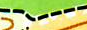 а) улучшенная дорогаб)непреодолимая рекав)тропа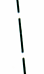 А) канава с водойБ) проселочная дорогаВ) узкая просека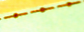 А) земляной валб) разрушенная каменная стенав)сухая канава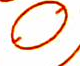 А)яма Б)лощинав) бугор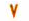 А) внемасштабный объект рельефаБ) воронкаВ)микробугорок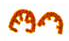 А) земляной обрывБ)земляной валВ) основная горизонталь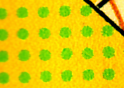 А) фруктовый садБ) открытое пространствов) лес, проходимый в одном направлении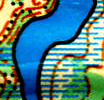 А) озероБ) запретная территорияВ) непреодолимое болото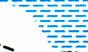 А) заболоченностьБ) непреодолимое болотоВ)труднопроходимое болото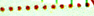 А) сухая канаваБ) тропаВ) маленькая промоина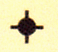 А) большая башняБ) церковьВ) маленькая башня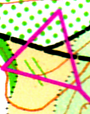 А) внемасштабный искусственный барьерБ) финишВ) точка начала ориентированияА. 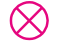 Б. 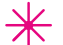 В. 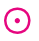 Г. 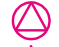 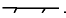 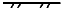 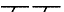 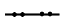 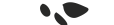 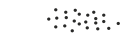 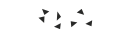 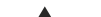 А. 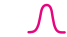 Б. 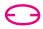 В. 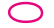 Г. 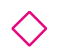 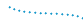 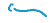 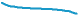 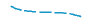 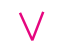 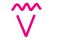 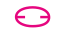 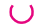 А. 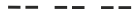 Б. 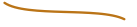 В. 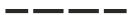 Г.  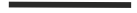 А. 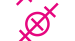 Б. 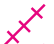 В. 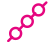 Г. 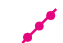 1б2а3г4а5а6а7а8б9г10а11в12б13г14г15а16в17б18б19г20в1б2в3в4а5б6а7б8в9б10а11а12в13б14а15а16а17в18в19в20в№ п\пФамилияимя учащегосяПолитическая культураПравовая культураИнтернационализмЛюбовь к Отечеству1.2.3.4.5.6.7.8.9.10.11.12.13.14.15.Вопрос12345678910ОтветабввббаавбВопрос12345678910ОтветваавбаваббВопрос12345678910111213141516Ответвбдбдабввгбвбдаа